Brussels, 10 January 2014TAXUD/B3/GD - JV – ENTAXUD/1374443/12 – Rev 3Working documentPAN EURO MED WORKING GROUPSubject:	Revision of the list rules under the pan-Euro-Med Convention - Areas of possible convergence in the positions expressed by the pan-Euro-Mediterranean Working Group MembersDelegates will find hereunder a table indicating areas of possible convergence in the proposals of the pan-Euro-Med Working Group (PEM WG) Members, based on the written submission received by the Commission services for the purpose of the revision of the list rules under the pan-Euro-Med Convention and on the comments made by the delegation during the last PEM Working group meetings (30-31 October 2012, 14-15 May 2013 and 29-30 October 2013).The Commission services have considered the following factors while developing the convergence table:The convergence table should be treated as an indicative one, and is without prejudice to any further submissions from the PEM WG Members.A balance should be sought between cumulation possibilities, the relaxation of the list rules and the tolerance from the general provision, i.e. the so-called 'general tolerance rule'.Frequently the proposals for a product specific rule submitted by the PEM WG Members range from very liberal to very conservative. The Commission has tried to strike a balance between the proposals, while taking into account existing sensitivities for specific products.The revision should ensure simplification of the rules, if feasible. In many cases only the horizontal rule covering the whole chapter has been kept while other specific rules are deleted or only few remained. If needed, when a horizontal rule is reached specific headings can be added to specify a more or less relaxed specific rule.Some specific products, e.g. textiles, require further deepened discussion before any area of convergence can be identified.Table indicating areas of possible convergence in the proposals of the pan-Euro-Med Members(without prejudice to any further submissions from the Members)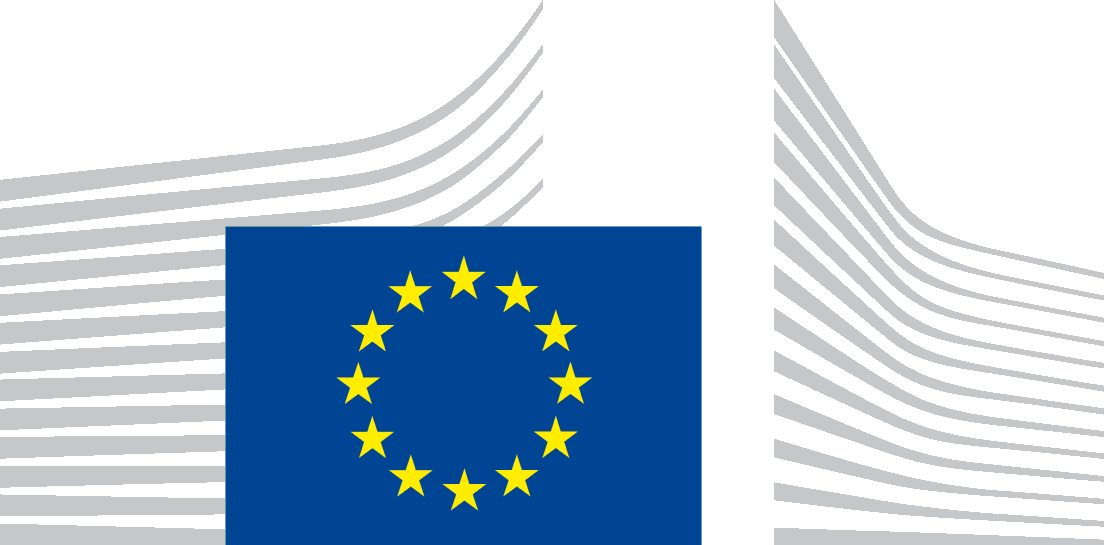 EUROPEAN COMMISSIONDIRECTORATE-GENERAL TAXATION AND CUSTOMS UNIONSecurity & Safety, Trade Facilitation & International coordination Trade facilitation, Rules of Origin and International coordination Europe and neighbouring countriesHSDescriptionPEMPossible convergenceComments (without prejudice to further submissions from Contr. Parties)(1)(2)(3)Chapter 1Live animalsAll the animals of Chapter 1 shall be wholly obtainedAll the animals of Chapter 1 shall be wholly obtainedCOM: the rule remains the sameChapter 2Meat and edible meat offalManufacture in which all the materials of Chapters 1 and 2 used are wholly obtainedManufacture in which all the meat and edible meat offal in the products of this Chapter is wholly obtainedTbdChapter 3Fish and crustaceans, molluscs and other aquatic invertebratesManufacture in which all the materials of Chapter 3 used are wholly obtainedpending0304Fish fillets and other fish meat (whether or not minced), fresh, chilled or frozenManufacture in which all the materials of Chapter 3 used are wholly obtainedpending0305Fish, dried, salted or in brine; smoked fish, whether or not cooked before or during the smoking process; flours, meals and pellets of fish, fir for human consumptionpendingEx 0306Crustaceans, whether in shell or not, dried, salted or in brine; crustaceans, in shell, cooked by steaming or by boiling in water, whether or not chilled, frozen, dried, salted or in brine; flours, meals and pellets of crustaceans, fit for human consumptionpendingEx 0307Molluscs, whether in shell or not, dried, salted or in brine; aquatic invertebrates other than crustaceans and molluscs, dried, salted or in brine; flours, meals and pellets of aquatic invertebrates other than crustaceans, fit for human consumptionpending[ex]
Chapter 4Dairy produce; birds' eggs; natural honey; edible products of animal origin, not elsewhere specified or includedManufacture in which all the materials of Chapter 4 used are wholly obtainedManufacture in which:- all the materials of Chapter 4 used are wholly obtained; and[- sugar limitation XX%] – tbd for sugarCOM: Sugar tbd0403Buttermilk, curdled milk and cream, yoghurt, kephir and other fermented or acidified milk and cream, whether or not concentrated or containing added sugar or other sweetening matter or flavoured or containing added fruit, nuts or cocoaManufacture in which:- all the materials of Chapter 4 used are wholly obtained,- all the fruit juice (except that of pineapple, lime or grapefruit) of heading 2009 used is originating, and- the value of all the materials of Chapter 17 used does not exceed 30 % of the ex-works price of the productdeleteCOM: simplification of the ruleex Chapter 5Products of animal origin, not elsewhere specified or included; except for:Manufacture in which all the materials of Chapter 5 used are wholly obtainedpendingex 0502Prepared pigs', hogs' or boars' bristles and hairCleaning, disinfecting, sorting and straightening of bristles and hairdeleteCOM: simplification of the ruleex 0511 91Inedible fish eggs and roesAll the eggs and roes are wholly obtainedCOM: the rule remains the same, consistency with fishery products, possible agreementChapter 6Live trees and other plants; bulbs, roots and the like; cut flowers and ornamental foliageManufacture in which:- all the materials of Chapter 6 used are wholly obtained, and- the value of all the materials used does not exceed 50 % of the ex-works price of the productManufacture in which all the materials of Chapter 6 used are wholly obtainedCOM: relaxation of the ruleChapter 7Edible vegetables and certain roots and tubersManufacture in which all the materials of Chapter 7 used are wholly obtainedManufacture in which all the materials of Chapter 7 used are wholly obtainedCOM: the rule remains the same, Chapter 8Edible fruit and nuts; peel of citrus fruits or melonsManufacture in which:-	all the fruit and nuts used are wholly obtained, and-	the value of all the materials of Chapter 17 used does not exceed 30 % of the value of the ex-works price of the productManufacture in which:-	all the fruit, nuts and peels of citrus fruits or melons of Chapter 8 used are wholly obtained, and-	 sugar limitation XX% tbdCOM: sugar tbd[ex]
Chapter 9Coffee, tea, maté and spicesManufacture in which all the materials of Chapter 9 used are wholly obtainedManufacture from materials of any headingpending0901Coffee, whether or not roasted or decaffeinated; coffee husks and skins; coffee substitutes containing coffee in any proportionManufacture from materials of any headingdeleteCOM: simplification of the rule
0902Tea, whether or not flavouredManufacture from materials of any headingdeleteCOM: simplification of the rule
ex 0910Mixtures of spicesManufacture from materials of any headingdeleteCOM: simplification of the rule
Chapter 10CerealsManufacture in which all the materials of Chapter 10 used are wholly obtainedAll products of Chapter 10 are wholly obtainedCOM: the rule remains the same, in EU proposal there is a slight change of wording, possible agreement[ex]
Chapter 11Products of the milling industry; malt; starches; inulin; wheat glutenManufacture in which all the cereals, edible vegetables, roots and tubers of heading 0714 or fruit used are wholly obtainedpendingex 1106Flour, meal and powder of the dried, shelled leguminous vegetables of heading 0713Drying and milling of leguminous vegetables of heading 0708deleteCOM: simplification of the rule[ex]Chapter 12Oil seeds and oleaginous fruits; miscellaneous grains, seeds and fruit; industrial or medicinal plants; straw and fodderManufacture in which all the materials of Chapter 12 used are wholly obtainedpending1208Flours and meals of oil seeds or oleaginous fruits, other than those of mustardpendingChapter 13Lac; gums, resins and other vegetable saps and extractsManufacture  from materials of any heading,- sugar limitation XX% tbdCOM: simplification of the rule sugar tbd1301Lac; natural gums, resins, gum-resins and oleoresins (for example, balsams)Manufacture in which the value of all the materials of heading 1301 used does not exceed 50 % of the ex-works price of the productdeleteCOM: simplification of the rule1302Vegetable saps and extracts; pectic substances, pectinates and pectates; agar-agar and other mucilages and thickeners, whether or not modified, derived from vegetable products:- Mucilages and thickeners, modified, derived from vegetable productsManufacture from non-modified mucilages and thickenersdeleteCOM: simplification of the rule1302- OtherManufacture in which the value of all the materials used does not exceed 50 % of the ex-works price of the productdeleteCOM: simplification of the ruleChapter 14Vegetable plaiting materials; vegetable products not elsewhere specified or includedManufacture in which all the materials of Chapter 14 used are wholly obtainedpendingex Chapter 15Animal or vegetable fats and oils and their cleavage products; prepared edible fats; animal or vegetable waxes; except for:Manufacture from materials of any heading, except that of the productpending1501Pig fat (including lard) and poultry fat, other than that of heading 0209 or 1503:- Fats from bones or wasteManufacture from materials of any heading, except those of heading 0203, 0206 or 0207 or bones of heading 0506deleteSee below the rule for 1501 to 15041501- OtherManufacture from meat or edible offal of swine of heading 0203 or 0206 or of meat and edible offal of poultry of heading 0207deleteSee below the rule for 1501 to 15041502Fats of bovine animals, sheep or goats, other than those of heading 1503:- Fats from bones or wasteManufacture from materials of any heading, except those of heading 0201, 0202, 0204 or 0206 or bones of heading 0506deleteSee below the rule for 1501 to 15041502- OtherManufacture in which all the materials of Chapter 2 used are wholly obtaineddeleteSee below the rule for 1501 to 15041504Fats and oils and their fractions, of fish or marine mammals, whether or not refined, but not chemically modified:- Solid fractionsManufacture from materials of any heading, including other materials of heading 1504deleteSee below the rule for 1501 to 15041504- OtherManufacture in which all the materials of Chapters 2 and 3 used are wholly obtaineddeleteSee below the rule for 1501 to 15041501 to 1504Fats from pig, poultry, bovine, sheep or goat, fish, etcManufacture from materials of any heading, except that of the productex 1505Refined lanolinManufacture from crude wool grease of heading 1505deleteCOM: see below the rule for 1505, 1506, 1520, which is more flexible and simplified1506Other animal fats and oils and their fractions, whether or not refined, but not chemically modified: - Solid fractionsManufacture from materials of any heading, including other materials of heading 1506deleteCOM: see below the rule for 1505, 1506, 1520, which is more flexible and simplified1506- OtherManufacture in which all the materials of Chapter 2 used are wholly obtaineddeleteCOM: see below the rule for 1505, 1506, 1520, which is more flexible and simplified1505, 1506 and 1520Wool grease and fatty substances derived therefrom (including lanolin); other animal fats and oils and their fractions, whether or not refined, but not chemically modified; glycerol, crude; glycerol waters and glycerol lyesManufacture from materials of any headingCOM: the rule is more flexible and simplified1507 to 1515[TN/MA/EFTA: excluding 1509-1510]Vegetable oils and their fractions:- Soya, ground nut, palm, copra, palm kernel, babassu, tung and oiticica oil, [ TN:sunflower, maize], myrtle wax and Japan wax, fractions of jojoba oil and oils for technical or industrial uses other than the manufacture of foodstuffs for human consumptionManufacture from materials of any heading, except that of the productdeleteCOM: these products are covered by a horizontal rule change of tariff subheading, which is more flexible than CTH, 1507 to 1515[TN/MA/EFTA: excluding 1509-1510]- Solid fractions, except for that of jojoba oilManufacture from other materials of headings 1507 to 1515deleteCOM: these products are covered by a horizontal rule change of tariff subheading, which is more flexible than CTH1507 to 1515[TN/MA/EFTA: excluding 1509-1510]- OtherManufacture in which all the vegetable materials used are wholly obtainedPending (see 1509 and 1510)COM: this rule concerns products of headings 1509 and 15101507, 1508, 1511 to 1515Vegetable oilsdeleteCOM: these products are covered by a horizontal rule change of tariff subheading, which is more flexible than CTH1509 and 1510Olive oil and its fractionspendingEx 1516Animal or vegetable fats and oils and their fractions, partly or wholly hydrogenated, inter-esterified, re-esterified or elaidinised, whether or not refined, but not further preparedManufacture in which:- all the materials of Chapter 2 used are wholly obtained, and- all the vegetable materials used are wholly obtained. However, materials of headings 1507, 1508, 1511 and 1513 may be usedManufacture from materials of any heading, except that of the productCOM: the rule is more flexible and simplifiedFish oil pendingEx 1516Fish oilManufacture in which:- all the materials of Chapter 2 used are wholly obtained, and- all the vegetable materials used are wholly obtained. However, materials of headings 1507, 1508, 1511 and 1513 may be usedFish oil - PendingCOM: the rule is more flexible and simplifiedFish oil pending1517Margarine; edible mixtures or preparations of animal or vegetable fats or oils or of fractions of different fats or oils of this Chapter, other than edible fats or oils or their fractions of heading 1516Manufacture in which:- all the materials of Chapter 2 used are wholly obtained, and- all the vegetable materials used are wholly obtained. However, materials of headings 1507, 1508, 1511 and 1513 may be usedCOM: the rule is more flexible and simplifiedFish oil pending[ex]Chapter 16Preparations of meat, of fish or of crustaceans, molluscs or other aquatic invertebratesManufacture:- from animals of Chapter 1, and/or- in which all the materials of Chapter 3 used are wholly obtainedManufacture in which all the materials of Chapter 2, [3 and 16] used are wholly obtainedFish tbd1604[TN: 1604.14]Prepared or preserved fish; caviar and caviar substitutes preprared from fish eggspendingex Chapter 17Sugars and sugar confectionery; except for:Manufacture from materials of any heading, except that of the productManufacture from materials of any heading, except that of the productCOM: the horizontal rule remains the sameex 1701Cane or beet sugar and chemically pure sucrose, in solid form, containing added flavouring or colouring matterManufacture in which the value of all the materials of Chapter 17 used does not exceed 30 % of the ex-works price of the productdelete1702Other sugars, including chemically pure lactose, maltose, glucose and fructose, in solid form; sugar syrups not containing added flavouring or colouring matter; artificial honey, whether or not mixed with natural honey; caramel:- Chemically-pure maltose and fructoseManufacture from materials of any heading, including other materials of heading 1702Manufacture from materials of any heading, except that of the product,- in which the weight of the materials of heading 1101 to 1108, 1701 and 1703 used does not exceed XX% .. of the… of the final productPending (MA)1702- Other sugars in solid form, containing added flavouring or colouring matterManufacture in which the value of all the materials of Chapter 17 used does not exceed 30 % of the ex-works price of the productManufacture from materials of any heading, except that of the product,- in which the weight of the materials of heading 1101 to 1108, 1701 and 1703 used does not exceed XX% .. of the… of the final productPending (MA)1702- OtherManufacture in which all the materials used are originatingManufacture from materials of any heading, except that of the product,- in which the weight of the materials of heading 1101 to 1108, 1701 and 1703 used does not exceed XX% .. of the… of the final productPending (MA)ex 1703Molasses resulting from the extraction or refining of sugar, containing added flavouring or colouring matterManufacture in which the value of all the materials of Chapter 17 used does not exceed 30 % of the ex-works price of the productpending1704Sugar confectionery (including white chocolate), not containing cocoaManufacture from materials of any heading, except that of the product, - in which the value of all the materials of Chapter 17 used does not exceed 30 % of the ex-works price of the productManufacture from materials of any heading, except that of the product, in which: [limitation] tbdCOM: sugar/milk limitations  tbdChapter 18Cocoa and cocoa preparationsManufacture from materials of any heading, except that of the product, - in which the value of all the materials of Chapter 17 used does not exceed 30 % of the ex-works price of the productManufacture from materials of any heading, except that of the product, in which:-	[ limitation] tbdCOM: limitations  tbd[ex]Chapter 19Preparations of cereals, flour, starch or milk; pastrycooks' productsManufacture from materials of any heading, except that of the product, in which:[limitation] tbdCOM:, the rule is simplifiedLimitations tbd1901Malt extract; food preparations of flour, groats, meal, starch or malt extract, not containing cocoa or containing less than 40 % by weight of cocoa calculated on a totally defatted basis, not elsewhere specified or included; food preparations of goods of headings 0401 to 0404, not containing cocoa or containing less than 5 % by weight of cocoa calculated on a totally defatted basis, not elsewhere specified or included:- Malt extractManufacture from cereals of Chapter 10deleteCOM: the rule is simplified- OtherManufacture from materials of any heading, except that of the product, - in which the value of all the materials of  each of Chapters  4 and 17 used does not exceed 30 % of the ex-works price of the product1902Pasta, whether or not cooked or stuffed (with meat or other substances) or otherwise prepared, such as spaghetti, macaroni, noodles, lasagne, gnocchi, ravioli, cannelloni; couscous, whether or not prepared:- Containing 20 % or less by weight of meat, meat offal, fish, crustaceans or molluscsManufacture in which all the cereals and derivatives (except durum wheat and its derivatives) used are wholly obtaineddeleteCOM: the rule is simplified1902- Containing more than 20 % by weight of meat, meat offal, fish, crustaceans or molluscsManufacture in which:-	all the cereals and their derivatives (except durum wheat and its derivatives) used are wholly obtained, and-  all the materials of Chapters 2 and 3 used are wholly obtaineddeleteCOM: the rule is simplified1903Tapioca and substitutes therefor prepared from starch, in the form of flakes, grains, pearls, siftings or similar formsManufacture from materials of any heading, except potato starch of heading 1108deleteCOM: the rule is simplified1904Prepared foods obtained by the swelling or roasting of cereals or cereal products (for example, corn flakes); cereals (other than maize (corn)) in grain form or in the form of flakes or other worked grains (except flour, groats and meal), pre-cooked or otherwise prepared, not elsewhere specified or includedManufacture from materials of any heading, except those of heading 1806,- in which all the cereals and flour (except durum wheat and Zea indurata maize, and their derivatives) used are wholly obtained, and- in which the value of all the materials of Chapter 17 used does not exceed 30 % of the ex-works price of the productdeleteCOM: the rule is simplified1905Bread, pastry, cakes, biscuits and other bakers' wares, whether or not containing cocoa; communion wafers, empty cachets of a kind suitable for pharmaceutical use, sealing wafers, rice paper and similar productsManufacture from materials of any heading, except those of Chapter 11pendingpendingex Chapter 20Preparations of vegetables, fruit, nuts or other parts of plants; except for:Manufacture in which all the fruit, nuts or vegetables used are wholly obtainedManufacture;- from materials of any heading, except that of the product,[- sugar limitation XX%] tbdCOM: sugar limitation tbdex 2001Yams, sweet potatoes and similar edible parts of plants containing 5 % or more by weight of starch, prepared or preserved by vinegar or acetic acidManufacture from materials of any heading, except that of the productpending2002 and 2003Tomatoes, mushrooms and truffles prepared or preserved otherwise than by vinegar or acetic acidpendingex 2004 and ex 2005Potatoes in the form of flour, meal or flakes, prepared or preserved otherwise than by vinegar or acetic acidManufacture from materials of any heading, except that of the productpending2006Vegetables, fruit, nuts, fruit-peel and other parts of plants, preserved by sugar (drained, glacé or crystallized)Manufacture in which the value of all the materials of Chapter 17 used does not exceed 30 % of the ex-works price of the productdeleteCOM: the rule is simplified2007Jams, fruit jellies, marmalades, fruit or nut purée and fruit or nut pastes, obtained by cooking, whether or not containing added sugar or other sweetening matterManufacture from materials of any heading, except that of the product,- in which the value of all the materials of Chapter 17 used does not exceed 30 % of the ex-works price of the productdeleteCOM: the rule is simplifiedex 2008- Nuts, not containing added sugar or spiritsManufacture in which the value of all the originating nuts and oil seeds of headings 0801, 0802 and 1202 to 1207 used exceeds 60 % of the ex-works price of the productCOM: the rule is simplified- Peanut butter; mixtures based on cereals; palm hearts; maize (corn)Manufacture from materials of any heading, except that of the productdelete- Other except for fruit and nuts cooked otherwise than by steaming or boiling in water, not containing added sugar, frozenManufacture from materials of any heading, except that of the product, - in which the value of all the materials of Chapter 17 used does not exceed 30 % of the ex-works price of the product2009Fruit juices (including grape must) and vegetable juices, unfermented and not containing added spirit, whether or not containing added sugar or other sweetening matterManufacture from materials of any heading, except that of the product, - in which the value of all the materials of Chapter 17 used does not exceed 30 % of the ex-works price of the productdeleteCOM: the rule is simplified[ex]Chapter 21Miscellaneous edible preparationsManufacture from materials of any heading, except that of the productManufacture from materials of any heading, except that of the product, in which:- [the individual weight of sugar (1) and of the materials of Chapter 4 used does not exceed XX%  % of the weight of the final product, and- the total combined weight of sugar (1) and the materials of Chapter 4 used does not exceed XX% of the weight of the final product] tbdCOM: sugar/milk limitations tbd2101Extracts, essences and concentrates, of coffee, tea or maté and preparations with a basis of these products or with a basis of coffee, tea or maté; roasted chicory and other roasted coffee substitutes, and extracts, essences and concentrates thereofManufacture from materials of any heading, except that of the product, - in which all the chicory used is wholly obtaineddeleteCOM: the rule is simplified2103- Sauces and preparations therefor; mixed condiments and mixed seasoningsManufacture from materials of any heading, except that of the product. However, mustard flour or meal or prepared mustard may be useddeleteCOM: the rule is simplified- Mustard flour and meal and prepared mustardManufacture from materials of any headingex 2104Soups and broths and preparations thereforManufacture from materials of any heading, except prepared or preserved vegetables of headings 2002 to 2005deleteCOM: the rule is simplified2106Food preparations not elsewhere specified or includedManufacture from materials of any heading, except that of the product, - in which the value of all the materials of each of Chapters  4 and 17 used does not exceed 30 % of the ex-works price of the productdeleteCOM: the rule is simplified[ex]Chapter 22Beverages, spirits and vinegarManufacture from materials of any heading, except that of the product, - in which all the grapes or materials derived from grapes used are wholly obtainedManufacture from materials of any heading, except that of the product and headings 2207 and 2208, in which:-	all the materials of sub-headings 0806 10, 2009 61, 2009 69 used are wholly obtained, and- the individual weight of sugar (1) and of the materials of Chapter 4 used does not exceed XX % of the weight of the final product, and- the total combined weight of sugar (1) and the materials of Chapter 4 used does not exceed XX % of the weight of the final productCOM: sugar/milk limitations tbd2202Waters, including mineral waters and aerated waters, containing added sugar or other sweetening matter or flavoured, and other non-alcoholic beverages, not including fruit or vegetable juices of heading 2009Manufacture from materials of any heading, except that of the product, - in which the value of all the materials of Chapter 17 used does not exceed 30 % of the ex-works price of the product, and- in which all the fruit juice used (except that of pineapple, lime or grapefruit) is originatingdeleteCOM: the rule is simplified2207 and 2208Undenatured ethyl alcohol of an alcoholic strength by volume of higer or less than 80 % vol; spirits, liqueurs and other spirituous beveragesManufacture from materials of any heading, except heading 2207 or 2208, - in which all the grapes or materials derived from grapes used are wholly obtained or, if all the other materials used are already originating, arrack may be used up to a limit of 5 % by volumedeleteCOM: the rule is simplifiedex Chapter 23Residues and waste from the food industries; prepared animal fodder; except for:Manufacture from materials of any heading, except that of the productManufacture from materials of any heading, except that of the productCOM: the rule remains the sameex 2301Whale meal; flours, meals and pellets of fish or of crustaceans, molluscs or other aquatic invertebrates, unfit for human consumptionManufacture in which all the materials of Chapters 2 and 3 used are wholly obtainedpendingex 2303Residues from the manufacture of starch from maize (excluding concentrated steeping liquors), of a protein content, calculated on the dry product, exceeding 40 % by weightManufacture in which all the maize used is wholly obtainedpending2302 and ex 2303Bran, sharps and other residues derived from the sifting, milling or other working of cereals or of leguminous plants; residues  of starch manufacturependingex 2306Oil cake and other solid residues resulting from the extraction of olive oil, containing more than 3 % of olive oilManufacture in which all the olives used are wholly obtaineddeleteCOM: the rule is simplified2309Preparations of a kind used in animal feedingManufacture in which:- all the cereals, sugar or molasses, meat or milk used are  originating, and- all the materials of Chapter 3 used are wholly obtainedpendingex Chapter 24Tobacco and manufactured tobacco substitutes; except for:Manufacture in which all the materials of Chapter 24 used are wholly obtainedManufacture  from materials of any heading,- in which the weight of materials of Chapter 24 does not exceed 30% of the total weight of materials of Chapter 24 usedCOM: in EU proposal the rule remain the same, although the presentation is slightly different 2401Unmanufactured tobacco; tobacco refuseAll unmanufactured tobacco and tobacco refuse of Chapter 24 is wholly obtainedCOM: the rule remains the same,ex 2402Cigarettes, of tobacco or of tobacco substitutespending2402Cigars, cheroots, cigarillos and cigarettes, of tobacco or of tobacco substitutesManufacture in which at least 70 % by weight of the unmanufactured tobacco or tobacco refuse of heading 2401 used is originatingpendingex 2403Smoking tobaccoManufacture in which at least 70 % by weight of the unmanufactured tobacco or tobacco refuse of heading 2401 used is originatingdeleteCOM: the rule is simplifiedex Chapter 25Salt; sulphur; earths and stone; plastering materials, lime and cement; except for:Manufacture from materials of any heading, except that of the productManufacture from materials of any heading, except that of the product, orManufacture in which the value of all the materials used does not exceed 70% of the ex-works price of the productex 2504Natural crystalline graphite, with enriched carbon content, purified and groundEnriching of the carbon content, purifying and grinding of crude crystalline graphitependingex 2515Marble, merely cut, by sawing or otherwise, into blocks or slabs of a rectangular (including square) shape, of a thickness not exceeding 25 cmCutting, by sawing or otherwise, of marble (even if already sawn) of a thickness exceeding 25 cmpendingex 2516Granite, porphyry, basalt, sandstone and other monumental or building stone, merely cut, by sawing or otherwise, into blocks or slabs of a rectangular (including square) shape, of a thickness not exceeding 25 cmCutting, by sawing or otherwise, of stone (even if already sawn) of a thickness exceeding 25 cmpendingex 2518Calcined dolomiteCalcination of dolomite not calcinedpendingex 2519Crushed natural magnesium carbonate (magnesite), in hermetically-sealed containers, and magnesium oxide, whether or not pure, other than fused magnesia or dead-burned (sintered) magnesiaManufacture from materials of any heading, except that of the product. However, natural magnesium carbonate (magnesite) may be usedManufacture from materials of any heading, except that of the product. However, natural magnesium carbonate (magnesite) may be usedex 2520Plasters specially prepared for dentistryManufacture in which the value of all the materials used does not exceed 50 % of the ex-works price of the productpendingex 2524Natural asbestos fibresManufacture from asbestos concentratependingex 2525Mica powderGrinding of mica or mica wastependingex 2530Earth colours, calcined or powderedCalcination or grinding of earth colourspendingChapter 26Ores, slag and ashManufacture from materials of any heading, except that of the productManufacture from materials of any heading, except that of the productex Chapter 27Mineral fuels, mineral oils and products of their distillation; bituminous substances; mineral waxes; except for:Manufacture from materials of any heading, except that of the productManufacture from materials of any heading, except that of the productorManufacture in which the value of all the materials used does not exceed [70%] of the ex-works price of the productex 2707Oils in which the weight of the aromatic constituents exceeds that of the non-aromatic constituents, being oils similar to mineral oils obtained by distillation of high temperature coal tar, of which more than 65 % by volume distils at a temperature of up to 250 °C (including mixtures of petroleum spirit and benzole), for use as power or heating fuelsOperations of refining and/or one or more specific process(es) (1)orOther operations in which all the materials used are classified within a heading other than that of the product. However, materials of the same heading as the product may be used, provided that their total value does not exceed 50 % of the ex-works price of the productOperations of refining and/or one or more specific process(es) (1)orOther operations in which all the materials used are classified within a heading other than that of the product. However, materials of the same heading as the product may be used, provided that their total value does not exceed 50 % of the ex-works price of the productex 2709Crude oils obtained from bituminous mineralsDestructive distillation of bituminous materialspending2710Petroleum oils and oils obtained from bituminous materials, other than crude; preparations not elsewhere specified or included, containing by weight 70 % or more of petroleum oils or of oils obtained from bituminous materials, these oils being the basic constituents of the preparations; waste oilsOperations of refining and/or one or more specific process(es) (2)orOther operations in which all the materials used are classified within a heading other than that of the product. However, materials of the same heading as the product may be used, provided that their total value does not exceed 50 % of the ex-works price of the productOperations of refining and/or one or more specific process(es) (1)orOther operations in which all the materials used are classified within a heading other than that of the product. However, materials of the same heading as the product may be used, provided that their total value does not exceed 50 % of the ex-works price of the product2711Petroleum gases and other gaseous hydrocarbonsOperations of refining and/or one or more specific process(es) (2)orOther operations in which all the materials used are classified within a heading other than that of the product. However, materials of the same heading as the product may be used, provided that their total value does not exceed 50 % of the ex-works price of the productOperations of refining and/or one or more specific process(es) (1)orOther operations in which all the materials used are classified within a heading other than that of the product. However, materials of the same heading as the product may be used, provided that their total value does not exceed 50 % of the ex-works price of the product2712Petroleum jelly; paraffin wax, microcrystalline petroleum wax, slack wax, ozokerite, lignite wax, peat wax, other mineral waxes, and similar products obtained by synthesis or by other processes, whether or not colouredOperations of refining and/or one or more specific process(es) (2)orOther operations in which all the materials used are classified within a heading other than that of the product. However, materials of the same heading as the product may be used, provided that their total value does not exceed 50 % of the ex-works price of the productOperations of refining and/or one or more specific process(es) (1)orOther operations in which all the materials used are classified within a heading other than that of the product. However, materials of the same heading as the product may be used, provided that their total value does not exceed 50 % of the ex-works price of the product2713Petroleum coke, petroleum bitumen and other residues of petroleum oils or of oils obtained from bituminous materialsOperations of refining and/or one or more specific process(es) (1)orOther operations in which all the materials used are classified within a heading other than that of the product. However, materials of the same heading as the product may be used, provided that their total value does not exceed 50 % of the ex-works price of the productOperations of refining and/or one or more specific process(es) (1)orOther operations in which all the materials used are classified within a heading other than that of the product. However, materials of the same heading as the product may be used, provided that their total value does not exceed 50 % of the ex-works price of the product2714Bitumen and asphalt, natural; bituminous or oil shale and tar sands; asphaltites and asphaltic rocksOperations of refining and/or one or more specific process(es) (1)orOther operations in which all the materials used are classified within a heading other than that of the product. However, materials of the same heading as the product may be used, provided that their total value does not exceed 50 % of the ex-works price of the productpending2715Bituminous mixtures based on natural asphalt, on natural bitumen, on petroleum bitumen, on mineral tar or on mineral tar pitch (for example, bituminous mastics, cut-backs)Operations of refining and/or one or more specific process(es) (1)orOther operations in which all the materials used are classified within a heading other than that of the product. However, materials of the same heading as the product may be used, provided that their total value does not exceed 50 % of the ex-works price of the productpendingChapter 28Inorganic chemicals; organic or inorganic compounds of precious metals, of rare-earth metals, of radioactive elements or of isotopesManufacture from materials of any heading, except that of the product. However, materials of the same heading as the product may be used, provided that their total value does not exceed 20 % of the ex-works price of the product OrManufacture in which the value of all the materials used does not exceed 40 % of the ex-works price of the productManufacture from materials of any heading, except that of the product. However, materials of the same heading as the product may be used, provided that their total value does not exceed 20 % of the ex-works price of the productorManufacture in which the value of all the materials used does not exceed [50 %] of the ex-works price of the productex 2805"Mischmetall"Manufacture by electrolytic or thermal treatment in which the value of all the materials used does not exceed 50 % of the ex-works price of the productdeleteex 2811Sulphur trioxideManufacture from sulphur dioxide OrManufacture in which the value of all the materials used does not exceed 40 % of the ex-works price of the productdeleteex 2833Aluminium sulphateManufacture in which the value of all the materials used does not exceed 50 % of the ex-works price of the productdeleteex 2840Sodium perborateManufacture from disodium tetraborate pentahydrateorManufacture in which the value of all the materials used does not exceed 40 % of the ex-works price of the productdeleteex 2852- Mercury compounds of internal ethers and their halogenated, sulphonated, nitrated or nitrosated derivativesManufacture from materials of any heading. However, the value of all the materials of heading 2909 used shall not exceed 20 % of the ex-works price of the productOr Manufacture in which the value of all the materials used does not exceed 40 % of the ex-works price of the productdelete- Mercury compounds of nucleic acids and their salts, whether or not chemically defined; other heterocyclic compoundsManufacture from materials of any heading. However, the value of all the materials of headings 2852, 2932, 2933 and 2934 used shall not exceed 20 % of the ex-works price of the productor Manufacture in which the value of all the materials used does not exceed 40 % of the ex-works price of the productdeleteex Chapter 29Organic chemicals; except for:Manufacture from materials of any heading, except that of the product. However, materials of the same heading as the product may be used, provided that their total value does not exceed 20 % of the ex-works price of the productor Manufacture in which the value of all the materials used does not exceed 40 % of the ex-works price of the productManufacture from materials of any heading, except that of the product. However, materials of the same heading as the product may be used, provided that their total value does not exceed 20% of the ex-works price of the productorManufacture in which the value of all the materials used does not exceed [50%] of the ex-works price of the productex 2901Acyclic hydrocarbons for use as power or heating fuelsOperations of refining and/or one or more specific process(es) (1)OrOther operations in which all the materials used are classified within a heading other than that of the product. However, materials of the same heading as the product may be used, provided that their total value does not exceed 50 % of the ex-works price of the productdeleteex 2902Cyclanes and cyclenes (other than azulenes), benzene, toluene, xylenes, for use as power or heating fuelsOperations of refining and/or one or more specific process(es) (1)orOther operations in which all the materials used are classified within a heading other than that of the product. However, materials of the same heading as the product may be used, provided that their total value does not exceed 50 % of the ex-works price of the productdeleteex 2905Metal alcoholates of alcohols of this heading and of ethanolManufacture from materials of any heading, including other materials of heading 2905. However, metal alcoholates of this heading may be used, provided that their total value does not exceed 20 % of the ex-works price of the product orManufacture in which the value of all the materials used does not exceed 40 % of the ex-works price of the productManufacture from materials of any heading, including other materials of heading 2905. However, metal alcoholates of this heading may be used, provided that their total value does not exceed 20% of the ex-works price of the productorManufacture in which the value of all the materials used does not exceed [50%] of the ex-works price of the product2905 43;2905 44;2905 45Mannitol; D-glucitol (sorbitol); GlycerolManufacture from materials of any subheading, except that of the product. However, materials of the same subheading as the product may be used, provided that their total value does not exceed 20% of the ex-works price of the productorManufacture in which the value of all the materials used does not exceed [50%] of the ex-works price of the product2915Saturated acyclic monocarboxylic acids and their anhydrides, halides, peroxides and peroxyacids; their halogenated, sulphonated, nitrated or nitrosated derivativesManufacture from materials of any heading. However, the value of all the materials of headings 2915 and 2916 used shall not exceed 20 % of the ex-works price of the product orManufacture in which the value of all the materials used does not exceed 40 % of the ex-works price of the productdeleteex 2932-	Internal ethers and their halogenated, sulphonated, nitrated or nitrosated derivativesManufacture from materials of any heading. However, the value of all the materials of heading 2909 used shall not exceed 20 % of the ex-works price of the product OrManufacture in which the value of all the materials used does not exceed 40 % of the ex-works price of the productdelete-	Cyclic acetals and internal hemiacetals and their halogenated, sulphonated, nitrated or nitrosated derivativesManufacture from materials of any heading OrManufacture in which the value of all the materials used does not exceed 40 % of the ex-works price of the productdelete2933Heterocyclic compounds with nitrogen hetero-atom(s) onlyManufacture from materials of any heading. However, the value of all the materials of headings 2932 and 2933 used shall not exceed 20 % of the ex-works price of the productOr Manufacture in which the value of all the materials used does not exceed 40 % of the ex-works price of the productdelete2934Nucleic acids and their salts, whether or not chemically defined; other heterocyclic compoundsManufacture from materials of any heading. However, the value of all the materials of headings 2932, 2933 and 2934 used shall not exceed 20 % of the ex-works price of the productOr Manufacture in which the value of all the materials used does not exceed 40 % of the ex-works price of the productdeleteex 2939Concentrates of poppy straw containing not less than 50 % by weight of alkaloidsManufacture in which the value of all the materials used does not exceed 50 % of the ex-works price of the productdeleteChapter 30Pharmaceutical productsManufacture from materials of any heading, except that of the product. However, materials of the same heading as the product may be used, provided that their total value does not exceed 20 % of the ex-works price of the productManufacture from materials of any heading3002Human blood; animal blood prepared for therapeutic, prophylactic or diagnostic uses; antisera and other blood fractions and modified immunological products, whether or not obtained by means of biotechnological processes; vaccines, toxins, cultures of micro-organisms (excluding yeasts) and similar products:delete-	Products consisting of two or more constituents which have been mixed together for therapeutic or prophylactic uses or unmixed products for these uses, put up in measured doses or in forms or packings for retail saleManufacture from materials of any heading, including other materials of heading 3002. However, materials of the same description as the product may be used, provided that their total value does not exceed 20 % of the ex-works price of the productdelete-	Otherdelete--	Human bloodManufacture from materials of any heading, including other materials of heading 3002. However, materials of the same description as the product may be used, provided that their total value does not exceed 20 % of the ex-works price of the productdelete--	Animal blood prepared for therapeutic or prophylactic usesManufacture from materials of any heading, including other materials of heading 3002. However, materials of the same description as the product may be used, provided that their total value does not exceed 20 % of the ex-works price of the productdelete--	Blood fractions other than antisera, haemoglobin, blood globulins and serum globulinsManufacture from materials of any heading, including other materials of heading 3002. However, materials of the same description as the product may be used, provided that their total value does not exceed 20 % of the ex-works price of the productdelete--	Haemoglobin, blood globulins and serum globulinsManufacture from materials of any heading, including other materials of heading 3002. However, materials of the same description as the product may be used, provided that their total value does not exceed 20 % of the ex-works price of the productdelete--	OtherManufacture from materials of any heading, including other materials of heading 3002. However, materials of the same description as the product may be used, provided that their total value does not exceed 20 % of the ex-works price of the productdelete3003 and 3004Medicaments (excluding goods of heading 3002, 3005 or 3006):delete-	Obtained from amikacin of heading 2941Manufacture from materials of any heading, except that of the product. However, materials of headings 3003 and 3004 may be used, provided that their total value does not exceed 20 % of the ex-works price of the productdelete-	OtherManufacture:-	from materials of any heading, except that of the product. However, materials of headings 3003 and 3004 may be used, provided that their total value does not exceed 20 % of the ex-works price of the product, and-	in which the value of all the materials used does not exceed 50 % of the ex-works price of the productdeleteex 3006- Waste pharmaceuticals specified in note 4(k) to this ChapterThe origin of the product in its original classification shall be retaineddelete- Sterile surgical or dental adhesion barriers, whether or not absorbable:delete-- made of plastics Manufacture in which the value of all the materials of Chapter 39 used does not exceed 20 % of the ex-works price of the product (5) OrManufacture in which the value of all the materials used does not exceed 25 % of the ex-works price of the productdelete-- made of fabricsManufacture from (7):– natural fibres– man-made staple fibres, notcarded or combed or otherwise processed for spinning,or– chemical materials or textile pulpdelete- Appliances identifiable for ostomy useManufacture in which the value of all the materials used does not exceed 50 % of the ex-works price of the productdeleteChapter 31FertilizersManufacture from materials of any heading, except that of the product. However, materials of the same heading as the product may be used, provided that their total value does not exceed 20 % of the ex-works price of the product OrManufacture in which the value of all the materials used does not exceed 40 % of the ex-works price of the productManufacture from materials of any heading, except that of the product. However, materials of the same heading as the product may be used, provided that their total value does not exceed 20 % of the ex-works price of the productorManufacture in which the value of all the materials used does not exceed [50%] of the ex-works price of the productex 3105Mineral or chemical fertilizers containing two or three of the fertilizing elements nitrogen, phosphorous and potassium; other fertilizers; goods of this chapter, in tablets or similar forms or in packages of a gross weight not exceeding 10 kg, except for:-	sodium nitrate-	calcium cyanamide-	potassium sulphate-	magnesium potassium sulphateManufacture:- from materials of any heading, except that of the product. However, materials of the same heading as the product may be used, provided that their total value does not exceed 20 % of the ex-works price of the product, and-in which the value of all the materials used does not exceed 50 % of the ex-works price of the product OrManufacture in which the value of all the materials used does not exceed 40 % of the ex-works price of the productdeleteex Chapter 32Tanning or dyeing extracts; tannins and their derivatives; dyes, pigments and other colouring matter; paints and varnishes; putty and other mastics; inks; except for:Manufacture from materials of any heading, except that of the product. However, materials of the same heading as the product may be used, provided that their total value does not exceed 20 % of the ex-works price of the product OrManufacture in which the value of all the materials used does not exceed 40 % of the ex-works price of the productManufacture from materials of any heading, except that of the product. However, materials of the same heading as the product may be used, provided that their total value does not exceed 20 % of the ex-works price of the productorManufacture in which the value of all the materials used does not exceed [50%] of the ex-works price of the productex 3201Tannins and their salts, ethers, esters and other derivativesManufacture from tanning extracts of vegetable origin OrManufacture in which the value of all the materials used does not exceed 40 % of the ex-works price of the productdelete3205Colour lakes; preparations as specified in note 3 to this chapter based on colour lakes (3)Manufacture from materials of any heading, except headings 3203, 3204 and 3205. However, materials of heading 3205 may be used, provided that their total value does not exceed 20 % of the ex-works price of the productOrManufacture in which the value of all the materials used does not exceed 40 % of the ex-works price of the productdeleteex Chapter 33Essential oils and resinoids; perfumery, cosmetic or toilet preparations; except for:Manufacture from materials of any heading, except that of the product. However, materials of the same heading as the product may be used, provided that their total value does not exceed 20 % of the ex-works price of the product OrManufacture in which the value of all the materials used does not exceed 40 % of the ex-works price of the productManufacture from materials of any heading, except that of the product. However, materials of the same heading as the product may be used, provided that their total value does not exceed 20 % of the ex-works price of the productorManufacture in which the value of all the materials used does not exceed [50%] of the ex-works price of the product3301Essential oils (terpeneless or not), including concretes and absolutes; resinoids; extracted oleoresins; concentrates of essential oils in fats, in fixed oils, in waxes or the like, obtained by enfleurage or maceration; terpenic by-products of the deterpenation of essential oils; aqueous distillates and aqueous solutions of essential oilsManufacture from materials of any heading, including materials of a different "group" (4) in this heading. However, materials of the same group as the product may be used, provided that their total value does not exceed 20 % of the ex-works price of the productOr Manufacture in which the value of all the materials used does not exceed 40 % of the ex-works price of the productdeleteex Chapter 34Soap, organic surface-active agents, washing preparations, lubricating preparations, artificial waxes, prepared waxes, polishing or scouring preparations, candles and similar articles, modelling pastes, "dental waxes" and dental preparations with a basis of plaster; except for:Manufacture from materials of any heading, except that of the product. However, materials of the same heading as the product may be used, provided that their total value does not exceed 20 % of the ex-works price of the product OrManufacture in which the value of all the materials used does not exceed 40 % of the ex-works price of the productManufacture from materials of any heading, except that of the product. However, materials of the same heading as the product may be used, provided that their total value does not exceed 20 % of the ex-works price of the productorManufacture in which the value of all the materials used does not exceed [50%] of the ex-works price of the productex 3403Lubricating preparations containing less than 70 % by weight of petroleum oils or oils obtained from bituminous mineralsOperations of refining and/or one or more specific process(es) (1)orOther operations in which all the materials used are classified within a heading other than that of the product. However, materials of the same heading as the product may be used, provided that their total value does not exceed 50 % of the ex-works price of the productdelete3404Artificial waxes and prepared waxes:-	With a basis of paraffin, petroleum waxes, waxes obtained from bituminous minerals, slack wax or scale waxManufacture from materials of any heading, except that of the product. However, materials of the same heading as the product may be used, provided that their total value does not exceed 50 % of the ex-works price of the productpending-	OtherManufacture from materials of any heading, except:-	hydrogenated oils having the character of waxes of heading 1516, -	fatty acids not chemically defined or industrial fatty alcohols having the character of waxes of heading 3823, and-	materials of heading 3404However, these materials may be used, provided that their total value does not exceed 20 % of the ex-works price of the productOrManufacture in which the value of all the materials used does not exceed 40 % of the ex-works price of the productdeleteChapter 35Albuminoidal substances; modified starches; glues; enzymes;Manufacture from materials of any heading, except that of the product. However, materials of the same heading as the product may be used, provided that their total value does not exceed 20 % of the ex-works price of the product OrManufacture in which the value of all the materials used does not exceed 40 % of the ex-works price of the productpending3505Dextrins and other modified starches (for example, pregelatinised or esterified starches); glues based on starches, or on dextrins or other modified starches:delete-	Starch ethers and estersManufacture from materials of any heading, including other materials of heading 3505 OrManufacture in which the value of all the materials used does not exceed 40 % of the ex-works price of the productdelete-	OtherManufacture from materials of any heading, except those of heading 1108 OrManufacture in which the value of all the materials used does not exceed 40 % of the ex-works price of the productdeleteex 3507Prepared enzymes not elsewhere specified or includedManufacture in which the value of all the materials used does not exceed 50 % of the ex-works price of the productdeleteChapter 36Explosives; pyrotechnic products; matches; pyrophoric alloys; certain combustible preparationsManufacture from materials of any heading, except that of the product. However, materials of the same heading as the product may be used, provided that their total value does not exceed 20 % of the ex-works price of the product OrManufacture in which the value of all the materials used does not exceed 40 % of the ex-works price of the productpendingChapter 37Photographic or cinematographic goodsManufacture from materials of any heading, except that of the product. However, materials of the same heading as the product may be used, provided that their total value does not exceed 20 % of the ex-works price of the product OrManufacture in which the value of all the materials used does not exceed 40 % of the ex-works price of the productManufacture from materials of any heading, except that of the product. However, materials of the same heading as the product may be used, provided that their total value does not exceed 20 % of the ex-works price of the productorManufacture in which the value of all the materials used does not exceed [50%] of the ex-works price of the product3701Photographic plates and film in the flat, sensitised, unexposed, of any material other than paper, paperboard or textiles; instant print film in the flat, sensitised, unexposed, whether or not in packs:delete-	Instant print film for colour photography, in packsManufacture from materials of any heading, except those of headings 3701 and 3702. However, materials of heading 3702 may be used, provided that their total value does not exceed 30 % of the ex-works price of the product OrManufacture in which the value of all the materials used does not exceed 40 % of the ex-works price of the productdelete-	OtherManufacture from materials of any heading, except those of headings 3701 and 3702. However, materials of headings 3701 and 3702 may be used, provided that their total value does not exceed 20 % of the ex-works price of the product OrManufacture in which the value of all the materials used does not exceed 40 % of the ex-works price of the productdelete3702Photographic film in rolls, sensitised, unexposed, of any material other than paper, paperboard or textiles; instant print film in rolls, sensitised, unexposedManufacture from materials of any heading, except those of headings 3701 and 3702Or Manufacture in which the value of all the materials used does not exceed 40 % of the ex-works price of the productdelete3704Photographic plates, film paper, paperboard and textiles, exposed but not developedManufacture from materials of any heading, except those of headings 3701 to 3704 OrManufacture in which the value of all the materials used does not exceed 40 % of the ex-works price of the productdeleteex Chapter 38Miscellaneous chemical products; except for:Manufacture from materials of any heading, except that of the product. However, materials of the same heading as the product may be used, provided that their total value does not exceed 20 % of the ex-works price of the product OrManufacture in which the value of all the materials used does not exceed 40 % of the ex-works price of the productManufacture from materials of any heading, except that of the product. However, materials of the same heading as the product may be used, provided that their total value does not exceed 20% of the ex-works price of the productorManufacture in which the value of all the materials used does not exceed [50%] of the ex-works price of the productex 3801-	Colloidal graphite in suspension in oil and semi-colloidal graphite; carbonaceous pastes for electrodesManufacture in which the value of all the materials used does not exceed 50 % of the ex-works price of the productdelete-	Graphite in paste form, being a mixture of more than 30 % by weight of graphite with mineral oilsManufacture in which the value of all the materials of heading 3403 used does not exceed 20 % of the ex-works price of the product OrManufacture in which the value of all the materials used does not exceed 40 % of the ex-works price of the productdeleteex 3803Refined tall oilRefining of crude tall oil OrManufacture in which the value of all the materials used does not exceed 40 % of the ex-works price of the productdeleteex 3805Spirits of sulphate turpentine, purifiedPurification by distillation or refining of raw spirits of sulphate turpentine OrManufacture in which the value of all the materials used does not exceed 40 % of the ex-works price of the productdeleteex 3806Ester gumsManufacture from resin acids OrManufacture in which the value of all the materials used does not exceed 40 % of the ex-works price of the productdeleteex 3807Wood pitch (wood tar pitch)Distillation of wood tar OrManufacture in which the value of all the materials used does not exceed 40 % of the ex-works price of the productdelete3808Insecticides, rodenticides, fungicides, herbicides, anti-sprouting products and plant-growth regulators, disinfectants and similar products, put up in forms or packings for retail sale or as preparations or articles (for example, sulphur-treated bands, wicks and candles, and fly-papers)Manufacture in which the value of all the materials used does not exceed 50 % of the ex-works price of the productsdelete3809Finishing agents, dye carriers to accelerate the dyeing or fixing of dyestuffs and other products and preparations (for example, dressings and mordants), of a kind used in the textile, paper, leather or like industries, not elsewhere specified or includedManufacture in which the value of all the materials used does not exceed 50 % of the ex-works price of the productsdelete3810Pickling preparations for metal surfaces; fluxes and other auxiliary preparations for soldering, brazing or welding; soldering, brazing or welding powders and pastes consisting of metal and other materials; preparations of a kind used as cores or coatings for welding electrodes or rodsManufacture in which the value of all the materials used does not exceed 50 % of the ex-works price of the productsdelete3811Anti-knock preparations, oxidation inhibitors, gum inhibitors, viscosity improvers, anti-corrosive preparations and other prepared additives, for mineral oils (including gasoline) or for other liquids used for the same purposes as mineral oils:delete-	Prepared additives for lubricating oil, containing petroleum oils or oils obtained from bituminous mineralsManufacture in which the value of all the materials of heading 3811 used does not exceed 50 % of the ex-works price of the productdelete-	OtherManufacture in which the value of all the materials used does not exceed 50 % of the ex-works price of the productdelete3812Prepared rubber accelerators; compound plasticisers for rubber or plastics, not elsewhere specified or included; anti-oxidizing preparations and other compound stabilizers for rubber or plasticsManufacture in which the value of all the materials used does not exceed 50 % of the ex-works price of the productdelete3813 Preparations and charges for fire-extinguishers; charged fire-extinguishing grenadesManufacture in which the value of all the materials used does not exceed 50 % of the ex-works price of the productdelete3814Organic composite solvents and thinners, not elsewhere specified or included; prepared paint or varnish removersManufacture in which the value of all the materials used does not exceed 50 % of the ex-works price of the productdelete3818Chemical elements doped for use in electronics, in the form of discs, wafers or similar forms; chemical compounds doped for use in electronicsManufacture in which the value of all the materials used does not exceed 50 % of the ex-works price of the productdelete3819Hydraulic brake fluids and other prepared liquids for hydraulic transmission, not containing or containing less than 70 % by weight of petroleum oils or oils obtained from bituminous mineralsManufacture in which the value of all the materials used does not exceed 50 % of the ex-works price of the productdelete3820Anti-freezing preparations and prepared de-icing fluidsManufacture in which the value of all the materials used does not exceed 50 % of the ex-works price of the productdeleteEx 3821Prepared culture media for the development or maintenance of micro-organisms (including viruses and the like) or of plant, human or animal cellsManufacture in which the value of all the materials used does not exceed 50 % of the ex-works price of the productdelete3822Diagnostic or laboratory reagents on a backing, prepared diagnostic or laboratory reagents whether or not on a backing, other than those of heading 3002 or 3006; certified reference materialsManufacture in which the value of all the materials used does not exceed 50 % of the ex-works price of the productdelete3823Industrial monocarboxylic fatty acids; acid oils from refining; industrial fatty alcohols:delete-	Industrial monocarboxylic fatty acids, acid oils from refiningManufacture from materials of any heading, except that of the productdelete-	Industrial fatty alcoholsManufacture from materials of any heading, including other materials of heading 3823delete3824Prepared binders for foundry moulds or cores; chemical products and preparations of the chemical or allied industries (including those consisting of mixtures of natural products), not elsewhere specified or included:delete-	The following of this heading:--	Prepared binders for foundry moulds or cores based on natural resinous products--	Naphthenic acids, their water-insoluble salts and their esters--	Sorbitol other than that of heading 2905Manufacture from materials of any heading, except that of the product. However, materials of the same heading as the product may be used, provided that their total value does not exceed 20 % of the ex-works price of the product OrManufacture in which the value of all the materials used does not exceed 40 % of the ex-works price of the productdelete--	Petroleum sulphonates, excluding petroleum sulphonates of alkali metals, of ammonium or of ethanolamines; thiophenated sulphonic acids of oils obtained from bituminous minerals, and their salts--	Ion exchangers--	Getters for vacuum tubesdelete--	Alkaline iron oxide for the purification of gas--	Ammoniacal gas liquors and spent oxide produced in coal gas purification--	Sulphonaphthenic acids, their water-insoluble salts and their esters--	Fusel oil and Dippel's oil--	Mixtures of salts having different anions--	Copying pastes with a basis of gelatin, whether or not on a paper or textile backingdelete-	OtherManufacture in which the value of all the materials used does not exceed 50 % of the ex-works price of the productdelete3824 60Sorbitol other than that of subheading 2905 44Manufacture from materials of any subheading, except that of the product and except materials of subheading 2905 44. However, materials of the same subheading as the product may be used, provided that their total value does not exceed 20% of the ex-works price of the productorManufacture in which the value of all the materials used does not exceed [50%] of the ex-works price of the productChapter 39Plastics and articles thereofManufacture from materials of any heading, except that of the product. However, materials of the same subheading as the product may be used, provided that their total value does not exceed 20% of the ex-works price of the productor Manufacture in which the value of all the materials used does not exceed [50%] of the ex-works price of the product3901 to 3915Plastics in primary forms, waste, parings and scrap, of plastic; except for headings ex 3907 and 3912 for which the rules are set out below:delete-	Addition homopolymerisation products in which a single monomer contributes more than 99 % by weight to the total polymer contentManufacture in which:- the value of all the materials used does not exceed 50 % of the ex-works price of the product, and- within the above limit, the value of all the materials of Chapter 39 used does not exceed 20 % of the ex-works price of the product (5)OrManufacture in which the value of all the materials used does not exceed 25 % of the ex-works price of the productdelete-	OtherManufacture in which the value of all the materials of Chapter 39 used does not exceed 20 % of the ex-works price of the product (5)OrManufacture in which the value of all the materials used does not exceed 25 % of the ex-works price of the productdeleteex 3907-	Copolymer, made from polycarbonate and acrylonitrile-butadiene-styrene copolymer (ABS)Manufacture from materials of any heading, except that of the product. However, materials of the same heading as the product may be used, provided that their total value does not exceed 50 % of the ex-works price of the product (5)delete-	Polyester Manufacture in which the value of all the materials of Chapter 39 used does not exceed 20 % of the ex-works price of the product and/or manufacture from polycarbonate of tetrabromo-(bisphenol A)delete3912Cellulose and its chemical derivatives, not elsewhere specified or included, in primary formsManufacture in which the value of all the materials of the same heading as the product used does not exceed 20 % of the ex-works price of the productdelete3916 to 3921Semi-manufactures and articles of plastics; except for headings ex 3916, ex 3917, ex 3920 and ex 3921, for which the rules are set out below:delete-	Flat products, further worked than only surface-worked or cut into forms other than rectangular (including square); other products, further worked than only surface-workedManufacture in which the value of all the materials of Chapter 39 used does not exceed 50 % of the ex-works price of the productOrManufacture in which the value of all the materials used does not exceed 25 % of the ex-works price of the productdelete-	Other:delete--	Addition homopolymerisation products in which a single monomer contributes more than 99 % by weight to the total polymer contentManufacture in which:-	the value of all the materials used does not exceed 50 % of the ex-works price of the product, and-	within the above limit, the value of all the materials of Chapter 39 used does not exceed 20 % of the ex-works price of the product (5)OrManufacture in which the value of all the materials used does not exceed 25 % of the ex-works price of the productdelete--	OtherManufacture in which the value of all the materials of Chapter 39 used does not exceed 20 % of the ex-works price of the product (5)OrManufacture in which the value of all the materials used does not exceed 25 % of the ex-works price of the productdeleteex 3916 and ex 3917Profile shapes and tubesManufacture in which:-	the value of all the materials used does not exceed 50 % of the ex-works price of the product, and-	within the above limit, the value of all the materials of the same heading as the product used does not exceed 20 % of the ex-works price of the productOrManufacture in which the value of all the materials used does not exceed 25 % of the ex-works price of the productdeleteex 3920-	Ionomer sheet or filmManufacture from a thermoplastic partial salt which is a copolymer of ethylene and metacrylic acid partly neutralised with metal ions, mainly zinc and sodiumOrManufacture in which the value of all the materials used does not exceed 25 % of the ex-works price of the productdelete-	Sheets of regenerated cellulose, polyamides or polyethyleneManufacture in which the value of all the materials of the same heading as the product used does not exceed 20 % of the ex-works price of the productdeleteex 3921Foils of plastic, metallisedManufacture from highly-transparent polyester-foils with a thickness of less than 23 micron (6)OrManufacture in which the value of all the materials used does not exceed 25 % of the ex-works price of the productdelete3922 to 3926Articles of plasticsManufacture in which the value of all the materials used does not exceed 50 % of the ex-works price of the productpendingex Chapter 40Rubber and articles thereof; except for:Manufacture from materials of any heading, except that of the productpendingex 4001Laminated slabs of crepe rubber for shoesLamination of sheets of natural rubberdelete4005Compounded rubber, unvulcanised, in primary forms or in plates, sheets or stripManufacture in which the value of all the materials used, except natural rubber, does not exceed 50 % of the ex-works price of the productdelete4012Retreaded or used pneumatic tyres of rubber; solid or cushion tyres, tyre treads and tyre flaps, of rubber:-	Retreaded pneumatic, solid or cushion tyres, of rubberRetreading of used tyresRetreading of used tyres-	OtherManufacture from materials of any heading, except those of headings 4011 and 4012Manufacture from materials of any heading, except those of headings 4011 and 4012orManufacture in which the value of all the materials used does not exceed 50% of the ex-works price of the productex 4017Articles of hard rubberManufacture from hard rubberdeleteex Chapter 41Raw hides and skins (other than furskins) and leather; except for:Manufacture from materials of any heading, except that of the productManufacture from materials of any heading, except that of the product 4101 to 4103Raw hides and skins of bovine (including buffalo) or equine animals (fresh, or salted, dried, limed, pickled or otherwise preserved, but not tanned, parchment dressed or further prepared), whether or not dehaired or split; raw skins of sheep or lambs (fresh, or salted, dried, limed, pickled or otherwise preserved, but not tanned, parchment dressed or further prepared), whether or not with wool on or split, other than those excluded by note 1(c) to Chapter 41; other raw hides and skins (fresh, or salted, dried, limed, pickled or otherwise preserved, but not tanned, parchment dressed or further prepared), whether or not dehaired or split, other than those excluded by note 1(b) or 1(c) to Chapter 41Manufacture from materials of any headingex 4102Raw skins of sheep or lambs, without wool onRemoval of wool from sheep or lamb skins, with wool ondelete4104 to 4106Tanned or crust hides and skins, without wool or hair on, whether or not split, but not further preparedRetanning of tanned leatherorManufacture from materials of any heading, except that of the productRe-tanning of tanned or pre-tanned hides and skins of sub-headings 4104 11, 4104 19, 4105 10, 4106 21, 4106 31 or 4106 91,orManufacture from materials of any heading, except that of the product4107, 4112 and 4113Leather further prepared after tanning or crusting, including parchment-dressed leather, without wool or hair on, whether or not split, other than leather of heading 4114Manufacture from materials of any heading, except headings 4104 to 4113Manufacture from materials of any heading, except that of the product. However, materials of sub-headings 4104 41, 4104 49, 4105 30, 4106 22, 4106 32 and 4106 92 may be used only if a re-tanning operation of the tanned or crust hides and skins in the dry state takes placeex 4114Patent leather and patent laminated leather; metallised leatherManufacture from materials of headings 4104 to 4106, 4107, 4112 or 4113, provided that their total value does not exceed 50 % of the ex-works price of the productdeleteChapter 42Articles of leather; saddlery and harness; travel goods, handbags and similar containers; articles of animal gut (other than silk worm gut)Manufacture from materials of any heading, except that of the productManufacture from materials of any heading, except that of the product OrManufacture in which the value of all the materials used does not exceed [40%] of the ex-works price of the productex Chapter 43Furskins and artificial fur; manufactures thereof; except for:Manufacture from materials of any heading, except that of the productpending4301Raw furskins (including heads, tails, paws and other pieces or cuttings, suitable for furrier’s use), other than raw hides and skins of heading 4101, 4102 or 4103pendingex 4302Tanned or dressed furskins, assembled:-	Plates, crosses and similar formsBleaching or dyeing, in addition to cutting and assembly of non-assembled tanned or dressed furskinsBleaching or dyeing, in addition to cutting and assembly of non-assembled tanned or dressed furskins-	OtherManufacture from non-assembled, tanned or dressed furskinsManufacture from non-assembled, tanned or dressed furskins4303Articles of apparel, clothing accessories and other articles of furskinManufacture from non-assembled tanned or dressed furskins of heading 4302Manufacture from non-assembled tanned or dressed furskins of heading 4302ex Chapter 44Wood and articles of wood; wood charcoal; except for:Manufacture from materials of any heading, except that of the productManufacture from materials of any heading, except that of the productor Manufacture in which the value of all the materials used does not exceed [70 %] of the ex-works price of the productex 4403Wood roughly squaredManufacture from wood in the rough, whether or not stripped of its bark or merely roughed downdeleteex 4407Wood sawn or chipped lengthwise, sliced or peeled, of a thickness exceeding 6 mm, planed, sanded or end-jointedPlaning, sanding or end-jointingPlaning, sanding or end-jointingex 4408Sheets for veneering (including those obtained by slicing laminated wood) and for plywood, of a thickness not exceeding 6 mm, spliced, and other wood sawn lengthwise, sliced or peeled of a thickness not exceeding 6 mm, planed, sanded or end-jointedSplicing, planing, sanding or end-jointingSplicing, planing, sanding or endjointingex 4409Wood continuously shaped along any of its edges, ends or faces, whether or not planed, sanded or end-jointed:delete-	Sanded or end-jointedSanding or end-jointingdelete-	Beadings and mouldingsBeading or mouldingdeleteex 4410 to ex 4413Beadings and mouldings, including moulded skirting and other moulded boardsBeading or mouldingBeading or mouldingex 4415Packing cases, boxes, crates, drums and similar packings, of woodManufacture from boards not cut to sizeManufacture from boards not cut to sizeex 4416Casks, barrels, vats, tubs and other coopers' products and parts thereof, of woodManufacture from riven staves, not further worked than sawn on the two principal surfacesdeleteex 4418-	Builders' joinery and carpentry of woodManufacture from materials of any heading, except that of the product. However, cellular wood panels, shingles and shakes may be usedManufacture from materials of any heading, except that of the product. However, cellular wood panels, shingles and shakes may be used-	Beadings and mouldingsBeading or mouldingBeading or mouldingex 4421Match splints; wooden pegs or pins for footwearManufacture from wood of any heading, except drawn wood of heading 4409Manufacture from wood of any heading, except drawn wood of heading 4409ex Chapter 45Cork and articles of cork; except for:Manufacture from materials of any heading, except that of the productManufacture from materials of any heading, except that of the product[or Manufacture in which the value of all the materials used does not exceed 50 % of the ex-works price of the product]4503Articles of natural corkManufacture from cork of heading 4501deleteChapter 46Manufactures of straw, of esparto or of other plaiting materials; basketware and wickerworkManufacture from materials of any heading, except that of the productManufacture from materials of any heading, except that of the product [or Manufacture in which the value of all the materials used does not exceed 50 % of the ex-works price of the product]Chapter 47Pulp of wood or of other fibrous cellulosic material; recovered (waste and scrap) paper or paperboardManufacture from materials of any heading, except that of the productManufacture from materials of any heading, except that of the product [or Manufacture in which the value of all the materials used does not exceed 70 % of the ex-works price of the product]ex Chapter 48Paper and paperboard; articles of paper pulp, of paper or of paperboard; except for:Manufacture from materials of any heading, except that of the productpendingex 4811Paper and paperboard, ruled, lined or squared onlyManufacture from paper-making materials of Chapter 47delete4816Carbon paper, self-copy paper and other copying or transfer papers (other than those of heading 4809), duplicator stencils and offset plates, of paper, whether or not put up in boxesManufacture from paper-making materials of Chapter 47delete4817Envelopes, letter cards, plain postcards and correspondence cards, of paper or paperboard; boxes, pouches, wallets and writing compendiums, of paper or paperboard, containing an assortment of paper stationeryManufacture:-	from materials of any heading, except that of the product, and-	in which the value of all the materials used does not exceed 50 % of the ex-works price of the productdeleteex 4818Toilet paperManufacture from paper-making materials of Chapter 47deleteex 4819Cartons, boxes, cases, bags and other packing containers, of paper, paperboard, cellulose wadding or webs of cellulose fibresManufacture:-	from materials of any heading, except that of the product, and-	in which the value of all the materials used does not exceed 50 % of the ex-works price of the productdeleteex 4820Letter padsManufacture in which the value of all the materials used does not exceed 50 % of the ex-works price of the productdeleteex 4823Other paper, paperboard, cellulose wadding and webs of cellulose fibres, cut to size or shapeManufacture from paper-making materials of Chapter 47deleteex Chapter 49Printed books, newspapers, pictures and other products of the printing industry; manuscripts, typescripts and plans; except for:Manufacture from materials of any heading, except that of the productManufacture from materials of any heading except that of the product orManufacture in which the value of all the materials used does not exceed [70%] of the ex-works price of the product4909Printed or illustrated postcards; printed cards bearing personal greetings, messages or announcements, whether or not illustrated, with or without envelopes or trimmingsManufacture from materials of any heading, except those of headings 4909 and 4911delete4910Calendars of any kind, printed, including calendar blocks:delete-	Calendars of the "perpetual" type or with replaceable blocks mounted on bases other than paper or paperboardManufacture:-	from materials of any heading, except that of the product, and-	in which the value of all the materials used does not exceed 50 % of the ex-works price of the productdelete-	OtherManufacture from materials of any heading, except those of headings 4909 and 4911deleteex Chapter 50Silk; except for:Manufacture from materials of any heading, except that of the productpendingex 5003Silk waste (including cocoons unsuitable for reeling, yarn waste and garnetted stock), carded or combedCarding or combing of silk wastepending5004 to ex 5006Silk yarn and yarn spun from silk wasteManufacture from (7):-	raw silk or silk waste, carded or combed or otherwise prepared for spinning,-	other natural fibres, not carded or combed or otherwise prepared for spinning,-	chemical materials or textile pulp, or-	paper-making materialspending5007Woven fabrics of silk or of silk waste:pending-	Incorporating rubber threadManufacture from single yarn (7)pending-	OtherManufacture from (7):pending-	coir yarn,-	natural fibres,-	man-made staple fibres, not carded or combed or otherwise prepared for spinning,-	chemical materials or textile pulp, or -	paperOr Printing accompanied by at least two preparatory or finishing operations (such as scouring, bleaching, mercerising, heat setting, raising, calendering, shrink resistance processing, permanent finishing, decatising, impregnating, mending and burling), provided that the value of the unprinted fabric used does not exceed 47.5 % of the ex-works price of the productpendingex Chapter 51Wool, fine or coarse animal hair; horsehair yarn and woven fabric; except for:Manufacture from materials of any heading, except that of the productpending5106 to 5110Yarn of wool, of fine or coarse animal hair or of horsehairManufacture from (7):-	raw silk or silk waste, carded or combed or otherwise prepared for spinning,-	natural fibres, not carded or combed or otherwise prepared for spinning,-	chemical materials or textile pulp, or-	paper-making materialspending5111 to 5113Woven fabrics of wool, of fine or coarse animal hair or of horsehair:pending-	Incorporating rubber threadManufacture from single yarn (7)pending-	OtherManufacture from (7):-	coir yarn,-	natural fibres,-	man-made staple fibres, not carded or combed or otherwise prepared for spinning,-	chemical materials or textile pulp, or -	paperOrPrinting accompanied by at least two preparatory or finishing operations (such as scouring, bleaching, mercerising, heat setting, raising, calendering, shrink resistance processing, permanent finishing, decatising, impregnating, mending and burling), provided that the value of the unprinted fabric used does not exceed 47.5% of the ex-works price of the productpendingpendingex Chapter 52Cotton; except for:Manufacture from materials of any heading, except that of the productpending5204 to 5207Yarn and thread of cottonManufacture from (7):-	raw silk or silk waste, carded or combed or otherwise prepared for spinning,-	natural fibres, not carded or combed or otherwise prepared for spinning,-	chemical materials or textile pulp, or-	paper-making materialspending5208 to 5212Woven fabrics of cotton:pending-	Incorporating rubber threadManufacture from single yarn (7)pending-	OtherManufacture from (7):-	coir yarn,-	natural fibres,-	man-made staple fibres, not carded or combed or otherwise prepared for spinning,-	chemical materials or textile pulp, or-	paperOrPrinting accompanied by at least two preparatory or finishing operations (such as scouring, bleaching, mercerising, heat setting, raising, calendering, shrink resistance processing, permanent finishing, decatising, impregnating, mending and burling), provided that the value of the unprinted fabric used does not exceed 47.5 % of the ex-works price of the productpendingpendingex Chapter 53Other vegetable textile fibres; paper yarn and woven fabrics of paper yarn; except for:Manufacture from materials of any heading, except that of the productpending5306 to 5308Yarn of other vegetable textile fibres; paper yarnManufacture from (7):-	raw silk or silk waste, carded or combed or otherwise prepared for spinning,-	natural fibres, not carded or combed or otherwise prepared for spinning,-	chemical materials or textile pulp, or-	paper-making materialspending5309 to 5311Woven fabrics of other vegetable textile fibres; woven fabrics of paper yarn:pending-	Incorporating rubber threadManufacture from single yarn (7)pending-	OtherManufacture from (7):-	coir yarn,-	jute yarn,-	natural fibres,-	man-made staple fibres, not carded or combed or otherwise prepared for spinning,-	chemical materials or textile pulp, or -	paperOrPrinting accompanied by at least two preparatory or finishing operations (such as scouring, bleaching, mercerising, heat setting, raising, calendering, shrink resistance processing, permanent finishing, decatising, impregnating, mending and burling), provided that the value of the unprinted fabric used does not exceed 47.5 % of the ex-works price of the productpendingChapter 54Man-made filaments; strip and the like of man-made textile materialspending5401 to 5406Yarn, monofilament and thread of man-made filamentsManufacture from (7):-	raw silk or silk waste, carded or combed or otherwise prepared for spinning,-	natural fibres, not carded or combed or otherwise prepared for spinning,-	chemical materials or textile pulp, or-	paper-making materialspending5407 and 5408Woven fabrics of man-made filament yarn:pending-	Incorporating rubber threadManufacture from single yarn (7)pending-	OtherManufacture from (7):-	coir yarn,-	natural fibres,-	man-made staple fibres, not carded or combed or otherwise prepared for spinning,-	chemical materials or textile pulp, or-	paperOrPrinting accompanied by at least two preparatory or finishing operations (such as scouring, bleaching, mercerising, heat setting, raising, calendering, shrink resistance processing, permanent finishing, decatising, impregnating, mending and burling), provided that the value of the unprinted fabric used does not exceed 47.5 % of the ex-works price of the productpendingpendingChapter 55Man-made staple fibrespending5501 to 5507Man-made staple fibresManufacture from chemical materials or textile pulppending5508 to 5511Yarn and sewing thread of man-made staple fibresManufacture from (7):-	raw silk or silk waste, carded or combed or otherwise prepared for spinning,-	natural fibres, not carded or combed or otherwise prepared for spinning,-	chemical materials or textile pulp, or-	paper-making materialspending5512 to 5516Woven fabrics of man-made staple fibres:pending-	Incorporating rubber threadManufacture from single yarn (7)pending-	OtherManufacture from (7):-	coir yarn,-	natural fibres,-	man-made staple fibres, not carded or combed or otherwise prepared for spinning,-	chemical materials or textile pulp, or-	paperOrPrinting accompanied by at least two preparatory or finishing operations (such as scouring, bleaching, mercerising, heat setting, raising, calendering, shrink resistance processing, permanent finishing, decatising, impregnating, mending and burling), provided that the value of the unprinted fabric used does not exceed 47.5 % of the ex-works price of the productpendingex Chapter 56Wadding, felt and non-wovens; special yarns; twine, cordage, ropes and cables and articles thereof; except for:Manufacture from (7):-	coir yarn,-	natural fibres,-	chemical materials or textile pulp, or-	paper-making materialspending5601Wadding of textile materials and articles thereof; textile fibres, not exceeding 5 mm in length (flock), textile dust and mill nepspending5602Felt, whether or not impregnated, coated, covered or laminated:pending-	Needleloom feltManufacture from (7):-	natural fibres, or-	chemical materials or textile pulpHowever:-	polypropylene filament of heading 5402,-	polypropylene fibres of heading 5503 or 5506, or-	polypropylene filament tow of heading 5501,of which the denomination in all cases of a single filament or fibre is less than 9 decitex, may be used, provided that their total value does not exceed 40 % of the ex-works price of the productpending-	OtherManufacture from (7):-	natural fibres,-	man-made staple fibres made from casein, or-	chemical materials or textile pulppending5603Nonwovens whether or not impregnated, coated, covered or laminatedpending- 560311 to 560314Nonwovens whether or not impregnated, coated, covered or laminated of man made filaments (sheet, web or batt)pending- 560391 to 560394Nonwovens whether or not impregnated, coated, covered or laminated, other …(sheet, web or batt)pending5604Rubber thread and cord, textile covered; textile yarn, and strip and the like of heading 5404 or 5405, impregnated, coated, covered or sheathed with rubber or plastics:pending-	Rubber thread and cord, textile coveredManufacture from rubber thread or cord, not textile coveredpending-	OtherManufacture from (7):-	natural fibres, not carded or combed or otherwise processed for spinning,-	chemical materials or textile pulp, or-	paper-making materialspending5605Metallised yarn, whether or not gimped, being textile yarn, or strip or the like of heading 5404 or 5405, combined with metal in the form of thread, strip or powder or covered with metalManufacture from (7):-	natural fibres,-	man-made staple fibres, not carded or combed or otherwise processed for spinning,-	chemical materials or textile pulp, or-	paper-making materialspending5606Gimped yarn, and strip and the like of heading 5404 or 5405, gimped (other than those of heading 5605 and gimped horsehair yarn); chenille yarn (including flock chenille yarn); loop wale-yarnManufacture from (7):-	natural fibres,-	man-made staple fibres, not carded or combed or otherwise processed for spinning,-	chemical materials or textile pulp, or-	paper-making materialspendingChapter 57Carpets and other textile floor coverings:pending-	Of needleloom feltManufacture from (7):-	natural fibres, or-	chemical materials or textile pulpHowever:-	polypropylene filament of heading 5402,-	polypropylene fibres of heading 5503 or 5506, or-	polypropylene filament tow of heading 5501,of which the denomination in all cases of a single filament or fibre is less than 9 decitex, may be used, provided that their total value does not exceed 40 % of the ex-works price of the productJute fabric may be used as a backingpendingpending-	Of other feltManufacture from (7):-	natural fibres, not carded or combed or otherwise processed for spinning, or-	chemical materials or textile pulppending-	OtherManufacture from (7):-	coir yarn or jute yarn,-	synthetic or artificial filament yarn,-	natural fibres, or-	man-made staple fibres, not carded or combed or otherwise processed for spinningJute fabric may be used as a backingpendingex Chapter 58Special woven fabrics; tufted textile fabrics; lace; tapestries; trimmings; embroidery; except for:pending-	Combined with rubber threadManufacture from single yarn (7)pending-	OtherManufacture from (7):-	natural fibres,-	man-made staple fibres, not carded or combed or otherwise processed for spinning, or-	chemical materials or textile pulpOrPrinting accompanied by at least two preparatory or finishing operations (such as scouring, bleaching, mercerising, heat setting, raising, calendering, shrink resistance processing, permanent finishing, decatising, impregnating, mending and burling), provided that the value of the unprinted fabric used does not exceed 47.5 % of the ex-works price of the productpending5805Hand-woven tapestries of the types Gobelins, Flanders, Aubusson, Beauvais and the like, and needle-worked tapestries (for example, petit point, cross stitch), whether or not made upManufacture from materials of any heading, except that of the productpending5810Embroidery in the piece, in strips or in motifsManufacture:-	from materials of any heading, except that of the product, and-	in which the value of all the materials used does not exceed 50 % of the ex-works price of the productpendingChapter 59Impregnated, coated, covered or laminated textile fabrics; textile articles or a kind suitable for industrial usepending5901Textile fabrics coated with gum or amylaceous substances, of a kind used for the outer covers of books or the like; tracing cloth; prepared painting canvas; buckram and similar stiffened textile fabrics of a kind used for hat foundationsManufacture from yarnpending5902Tyre cord fabric of high tenacity yarn of nylon or other polyamides, polyesters or viscose rayon:pending-	Containing not more than 90 % by weight of textile materialsManufacture from yarnpending-	OtherManufacture from chemical materials or textile pulppending5903Textile fabrics impregnated, coated, covered or laminated with plastics, other than those of heading 5902Manufacture from yarnorPrinting accompanied by at least two preparatory or finishing operations (such as scouring, bleaching, mercerising, heat setting, rasing, calendering, shrink resistance processing, permanent finishing, decatising, impregnating, mending and burling), provided that the value of the unprinted fabric used does not exceed 47.5 % of the ex-works price of the productpending5904Linoleum, whether or not cut to shape; floor coverings consisting of a coating or covering applied on a textile backing, whether or not cut to shapeManufacture from yarn (7)pending5905Textile wall coverings:pending-	Impregnated, coated, covered or laminated with rubber, plastics or other materials Manufacture from yarnpending-	OtherManufacture from (7):-	coir yarn,-	natural fibres,-	man-made staple fibres, not carded or combed or otherwise processed for spinning, or-	chemical materials or textile pulpOrPrinting accompanied by at least two preparatory or finishing operations (such as scouring, bleaching, mercerising, heat setting, raising, calendering, shrink resistance processing, permanent finishing, decatising, impregnating, mending and burling), provided that the value of the unprinted fabric used does not exceed 47.5 % of the ex-works price of the productpending5906Rubberised textile fabrics, other than those of heading 5902:pending-	Knitted or crocheted fabricsManufacture from (7):-	natural fibres,-	man-made staple fibres, not carded or combed or otherwise processed for spinning, or-	chemical materials or textile pulppending-	Other fabrics made of synthetic filament yarn, containing more than 90 % by weight of textile materialsManufacture from chemical materialspending-	OtherManufacture from yarnpending5907Textile fabrics otherwise impregnated, coated or covered; painted canvas being theatrical scenery, studio back-cloths or the likeManufacture from yarnorPrinting accompanied by at least two preparatory or finishing operations (such as scouring, bleaching, mercerising, heat setting, rasing, calendering, shrink resistance processing, permanent finishing, decatising, impregnating, mending and burling), provided that the value of the unprinted fabric used does not exceed 47.5 % of the ex-works price of the productpending5908Textile wicks, woven, plaited or knitted, for lamps, stoves, lighters, candles or the like; incandescent gas mantles and tubular knitted gas mantle fabric therefor, whether or not impregnated:pending-	Incandescent gas mantles, impregnatedManufacture from tubular knitted gas-mantle fabricpending-	OtherManufacture from materials of any heading, except that of the productpending5909 to 5911Textile articles of a kind suitable for industrial use:pending-	Polishing discs or rings other than of felt of heading 5911Manufacture from yarn or waste fabrics or rags of heading 6310pending-	Woven fabrics, of a kind commonly used in papermaking or other technical uses, felted or not, whether or not impregnated or coated, tubular or endless with single or multiple warp and/or weft, or flat woven with multiple warp and/or weft of heading 5911Manufacture from (7):-	coir yarn,-	the following materials:--	yarn of polytetrafluoroethylene (8),--	yarn, multiple, of polyamide, coated impregnated or covered with a phenolic resin,--	yarn of synthetic textile fibres of aromatic polyamides, obtained by polycondensation of m-phenylenediamine and isophthalic acid,--	monofil of polytetrafluoroethylene (8),--	yarn of synthetic textile fibres of poly(p-phenylene terephthalamide),--	glass fibre yarn, coated with phenol resin and gimped with acrylic yarn (8),--	copolyester monofilaments of a polyester and a resin of terephthalic acid and 1,4-cyclohexanediethanol and isophthalic acid,--	natural fibres,--	man-made staple fibres not carded or combed or otherwise processed for spinning, or--	chemical materials or textile pulppending-	OtherManufacture from (7):-	coir yarn,-	natural fibres,-	man-made staple fibres, not carded or combed or otherwise processed for spinning, or-	chemical materials or textile pulppendingChapter 60Knitted or crocheted fabricsManufacture from (7):-	natural fibres,-	man-made staple fibres, not carded or combed or otherwise processed for spinning, or-	chemical materials or textile pulppendingChapter 61Articles of apparel and clothing accessories, knitted or crocheted:pending-	Obtained by sewing together or otherwise assembling, two or more pieces of knitted or crocheted fabric which have been either cut to form or obtained directly to formManufacture from yarn (7) (9)pending-	Other (fully-finished knitting or knitted to shape)EU Manufacture from (7):-	natural fibres,-	man-made staple fibres, not carded or combed or otherwise processed for spinning, or-	chemical materials or textile pulppendingex Chapter 62Articles of apparel and clothing accessories, not knitted or crocheted; except for:Manufacture from yarn (7) (9)pendingex 6202, ex 6204, ex 6206, ex 6209 and ex 6211Women's, girls' and babies' clothing and clothing accessories for babies, embroideredManufacture from yarn (9)orManufacture from unembroidered fabric, provided that the value of the unembroidered fabric used does not exceed 40 % of the ex-works price of the product (9)pending - en denim :pending - - délavés, même brodéspending - -non délavés brodéspending - autres qu'en denim, brodéspendingex 6201, ex 6203 et ex 6205Vêtements pour hommes et garçons en denim délavéspendingex 6210 and ex 6216Fire-resistant equipment of fabric covered with foil of aluminised polyesterManufacture from yarn (9)orManufacture from uncoated fabric, provided that the value of the uncoated fabric used does not exceed 40 % of the ex-works price of the product (9)pending6213 and 6214Handkerchiefs, shawls, scarves, mufflers, mantillas, veils and the like:pending-	EmbroideredManufacture from unbleached single yarn (7) (9)orManufacture from unembroidered fabric, provided that the value of the unembroidered fabric used does not exceed 40 % of the ex-works price of the product (9)pending-	OtherManufacture from unbleached single yarn (7) (9)OrMaking up, followed by printing accompanied by at least two preparatory or finishing operations (such as scouring, bleaching, mercerising, heat setting, raising, calendering, shrink resistance processing, permanent finishing, decatising, impregnating, mending and burling), provided that the value of all the unprinted goods of headings 6213 and 6214 used does not exceed 47.5 % of the ex-works price of the productpendingpending6217Other made up clothing accessories; parts of garments or of clothing accessories, other than those of heading 6212:pending-	EmbroideredManufacture from yarn (9)orManufacture from unembroidered fabric, provided that the value of the unembroidered fabric used does not exceed 40 % of the ex-works price of the product (9)pending-	Fire-resistant equipment of fabric covered with foil of aluminised polyesterManufacture from yarn (9)orManufacture from uncoated fabric, provided that the value of the uncoated fabric used does not exceed 40 % of the ex-works price of the product (9)pending-	Interlinings for collars and cuffs, cut outManufacture:-	from materials of any heading, except that of the product, and-	in which the value of all the materials used does not exceed 40 % of the ex-works price of the productpending-	OtherManufacture from yarn (9)pendingex Chapter 63Other made-up textile articles; sets; worn clothing and worn textile articles; rags; except for:Manufacture from materials of any heading, except that of the productpending6301 to 6304Blankets, travelling rugs, bed linen etc.; curtains etc.; other furnishing articles:pending-	Of felt, of nonwovensManufacture from (7):-	natural fibres, or-	chemical materials or textile pulppending-	Other:pending--	EmbroideredManufacture from unbleached single yarn (9) (10)orManufacture from unembroidered fabric (other than knitted or crocheted), provided that the value of the unembroidered fabric used does not exceed 40 % of the ex-works price of the productpending--	OtherManufacture from unbleached single yarn (9) (10)pending6305Sacks and bags, of a kind used for the packing of goodsManufacture from (7):-	natural fibres,-	man-made staple fibres, not carded or combed or otherwise processed for spinning, or-	chemical materials or textile pulppending6306Tarpaulins, awnings and sunblinds; tents; sails for boats, sailboards or landcraft; camping goods:pending-	Of nonwovensManufacture from (7) (9):-	natural fibres, or-	chemical materials or textile pulppending-	OtherManufacture from unbleached single yarn (7) (9)pending6307Other made-up articles, including dress patternsManufacture in which the value of all the materials used does not exceed 40 % of the ex-works price of the productpending6308Sets consisting of woven fabric and yarn, whether or not with accessories, for making up into rugs, tapestries, embroidered table cloths or serviettes, or similar textile articles, put up in packings for retail saleEach item in the set must satisfy the rule which would apply to it if it were not included in the set. However, non-originating articles may be incorporated, provided that their total value does not exceed 15 % of the ex-works price of the setpendingex Chapter 64Footwear, gaiters and the like; parts of such articles; except for:Manufacture from materials of any heading, except from assemblies of uppers affixed to inner soles or to other sole components of heading 6406Manufacture from materials of any heading, except from assemblies of uppers affixed to inner soles or to other sole components of heading 64066406Parts of footwear (including uppers whether or not attached to soles other than outer soles); removable in-soles, heel cushions and similar articles; gaiters, leggings and similar articles, and parts thereofManufacture from materials of any heading, except that of the productManufacture from materials of any heading, except that of the productex Chapter 65Headgear and parts thereof; except for:Manufacture from materials of any heading, except that of the productManufacture from materials of any heading, except that of the product6505Hats and other headgear, knitted or crocheted, or made up from lace, felt or other textile fabric, in the piece (but not in strips), whether or not lined or trimmed; hair-nets of any material, whether or not lined or trimmedManufacture from yarn or textile fibres (9)pendingex Chapter 66Umbrellas, sun umbrellas, walking-sticks, seat-sticks, whips, riding-crops, and parts thereof; except for:Manufacture from materials of any heading, except that of the productManufacture from materials of any heading, except that of the product [orManufacture in which the value of all the materials used does not exceed [50] % of the ex-works price of the product]6601Umbrellas and sun umbrellas (including walking-stick umbrellas, garden umbrellas and similar umbrellas)Manufacture in which the value of all the materials used does not exceed 50 % of the ex-works price of the productdeleteChapter 67Prepared feathers and down and articles made of feathers or of down; artificial flowers; articles of human hairManufacture from materials of any heading, except that of the productManufacture from materials of any heading, except that of the product[OrManufacture in which the value of all the materials used does not exceed [50]% of the ex-works price of the product]ex Chapter 68Articles of stone, plaster, cement, asbestos, mica or similar materials; except for:Manufacture from materials of any heading, except that of the productManufacture from materials of any heading, except that of the productorManufacture in which the value of all the materials used does not exceed [70]% of the ex-works price of the productex 6803Articles of slate or of agglomerated slateManufacture from worked slatependingex 6812Articles of asbestos; articles of mixtures with a basis of asbestos or of mixtures with a basis of asbestos and magnesium carbonateManufacture from materials of any headingpendingex 6814Articles of mica, including agglomerated or reconstituted mica, on a support of paper, paperboard or other materialsManufacture from worked mica (including agglomerated or reconstituted mica)pendingChapter 69Ceramic productsManufacture from materials of any heading, except that of the productManufacture from materials of any heading, except that of the productorManufacture in which the value of all the materials used does not exceed [40]% of the ex-works price of the productex Chapter 70Glass and glassware; except for:Manufacture from materials of any heading, except that of the productManufacture from materials of any heading, except that of the product[orManufacture in which the value of all the materials used does not exceed [50]% of the ex-works price of the product]ex 7003, ex 7004 and ex 7005 Glass with a non-reflecting layerManufacture from materials of heading 7001delete7006Glass of heading 7003, 7004 or 7005, bent, edge-worked, engraved, drilled, enamelled or otherwise worked, but not framed or fitted with other materials:pending-	Glass-plate substrates, coated with a dielectric thin film, and of a semiconductor grade in accordance with SEMII-standards (11)Manufacture from non-coated glass-plate substrate of heading 7006pending-	OtherManufacture from materials of heading 7001pending7007Safety glass, consisting of toughened (tempered) or laminated glassManufacture from materials of heading 7001delete7008Multiple-walled insulating units of glassManufacture from materials of heading 7001delete7009Glass mirrors, whether or not framed, including rear-view mirrorsManufacture from materials of heading 7001delete7010Carboys, bottles, flasks, jars, pots, phials, ampoules and other containers, of glass, of a kind used for the conveyance or packing of goods; preserving jars of glass; stoppers, lids and other closures, of glassManufacture from materials of any heading, except that of the productorCutting of glassware, provided that the total value of the uncut glassware used does not exceed 50 % of the ex-works price of the productpending7013Glassware of a kind used for table, kitchen, toilet, office, indoor decoration or similar purposes (other than that of heading 7010 or 7018)Manufacture from materials of any heading, except that of the productorCutting of glassware, provided that the total value of the uncut glassware used does not exceed 50 % of the ex-works price of the productorHand-decoration (except silk-screen printing) of hand-blown glassware, provided that the total value of the hand-blown glassware used does not exceed 50 % of the ex-works price of the productpendingex 7019Articles (other than yarn) of glass fibresManufacture from:-	uncoloured slivers, rovings, yarn or chopped strands, or-	glass woolpendingex Chapter 71Natural or cultured pearls, precious or semi-precious stones, precious metals, metals clad with precious metal, and articles thereof; imitation jewellery; coin; except for:Manufacture from materials of any heading, except that of the productManufacture from materials of any heading, except that of the productorManufacture in which the value of all the materials used does not exceed [70]% of the ex-works price of the productex 7101Natural or cultured pearls, graded and temporarily strung for convenience of transportManufacture in which the value of all the materials used does not exceed 50 % of the ex-works price of the productdeleteex 7102, ex 7103 and ex 7104Worked precious or semi-precious stones (natural, synthetic or reconstructed)Manufacture from unworked precious or semi-precious stonesdelete7106, 7108 and 7110Precious metals:-	UnwroughtManufacture from materials of any heading, except those of headings 7106, 7108 and 7110orElectrolytic, thermal or chemical separation of precious metals of heading 7106, 7108 or 7110orAlloying of precious metals of heading 7106, 7108 or 7110 with each other or with base metalsManufacture from materials of any heading, except those of headings 7106, 7108 and 7110orElectrolytic, thermal or chemical separation of precious metals of heading 7106, 7108 or 7110orFusion and/or alloying of precious metals of heading 7106, 7108 or 7110 with each other or with base metals-	Semi-manufactured or in powder formManufacture from unwrought precious metalsManufacture from unwrought precious metals71.06Silver (including silver plated with gold or platinum), unwrought or in semi-manufactured forms, or in powder formdelete7108Gold (including gold plated with platinum) unwrought or in semi-manufactured forms, or in powder formdelete7110Platinum, unwrought or in semi-manufactured forms, or in powder formdeleteex 7107, ex 7109 and ex 7111Metals clad with precious metals, semi-manufacturedManufacture from metals clad with precious metals, unwroughtManufacture from metals clad with precious metals, unwrought7115Other articles of precious metal or of metal clad with precious metalpending7116Articles of natural or cultured pearls, precious or semi-precious stones (natural, synthetic or reconstructed)Manufacture in which the value of all the materials used does not exceed 50 % of the ex-works price of the productdelete7117Imitation jewelleryManufacture from materials of any heading, except that of the productOrManufacture from base metal parts, not plated or covered with precious metals, provided that the value of all the materials used does not exceed 50 % of the ex-works price of the productManufacture from materials of any heading, except that of the productorManufacture from base metal parts, not plated or covered with precious metals, provided that the value of all the materials used does not exceed 50% of the ex-works price of the productex Chapter 72Iron and steel; except for:Manufacture from materials of any heading, except that of the productpending7207Semi-finished products of iron or non-alloy steelManufacture from materials of heading 7201, 7202, 7203, 7204 or 7205Manufacture from materials of heading 7201, 7202, 7203, 7204, 7205 or 72067208 to 7216Flat-rolled products, bars and rods, angles, shapes and sections of iron or non-alloy steelManufacture from ingots or other primary forms of heading 7206Manufacture from ingots or other primary forms or semi-finished materials of heading 7206 or 72077217Wire of iron or non-alloy steelManufacture from semi-finished materials of heading 7207pendingex 7218, 7219 to 7222Semi-finished products, flat-rolled products, bars and rods, angles, shapes and sections of stainless steelManufacture from ingots or other primary forms of heading 7218pending7218 91 and 7218 99Semi-finished productspending7219 to 7222Flat-rolled products, bars and rods, angles, shapes and sections of stainless steelpending7223Wire of stainless steelManufacture from semi-finished materials of heading 7218Manufacture from semi-finished materials of heading 72187224 90Semi-finished productspending7225 to 7228Flat-rolled products, hot-rolled bars and rods, in irregularly wound coils; angles, shapes and sections, of other alloy steel; hollow drill bars and rods, of alloy or non-alloy steelpendingex 7224, 7225 to 7228Semi-finished products, flat-rolled products, hot-rolled bars and rods, in irregularly wound coils; angles, shapes and sections, of other alloy steel; hollow drill bars and rods, of alloy or non-alloy steelManufacture from ingots or other primary forms of heading 7206, 7218 or 7224pending7229Wire of other alloy steelManufacture from semi-finished materials of heading 7224Manufacture from semi-finished materials of heading 7224ex Chapter 73Articles of iron or steel; except for:Manufacture from materials of any heading, except that of the productManufacture from materials of any heading, except that of the productex 7301Sheet pilingManufacture from materials of heading 7207Manufacture from materials of heading 72077302Railway or tramway track construction material of iron or steel, the following: rails, check-rails and rack rails, switch blades, crossing frogs, point rods and other crossing pieces, sleepers (cross-ties), fish-plates, chairs, chair wedges, sole plates (base plates), rail clips, bedplates, ties and other material specialised for jointing or fixing railsManufacture from materials of heading 7206Manufacture from materials of heading 72067304, 7305 and 7306Tubes, pipes and hollow profiles, of iron (other than cast iron) or steelManufacture from materials of heading 7206, 7207, 7218 or 7224Manufacture from materials of heading 7206, 7207, 7218 or 7224ex 7307Tube or pipe fittings of stainless steel (ISO No X5CrNiMo 1712), consisting of several partsTurning, drilling, reaming, threading, deburring and sandblasting of forged blanks, provided that the total value of the forged blanks used does not exceed 35 % of the ex-works price of the productTurning, drilling, reaming, threading, deburring and sandblasting of forged blanks, provided that the total value of the forged blanks used does not exceed 35 % of the ex-works price of the product7308Structures (excluding prefabricated buildings of heading 9406) and parts of structures (for example, bridges and bridge-sections, lock-gates, towers, lattice masts, roofs, roofing frameworks, doors and windows and their frames and thresholds for doors, shutters, balustrades, pillars and columns), of iron or steel; plates, rods, angles, shapes, sections, tubes and the like, prepared for use in structures, of iron or steelManufacture from materials of any heading, except that of the product. However, welded angles, shapes and sections of heading 7301 may not be usedManufacture from materials of any heading, except that of the product. However, welded angles, shapes and sections of heading 7301 may not be usedex 7315Skid chainManufacture in which the value of all the materials of heading 7315 used does not exceed 50 % of the ex-works price of the productManufacture in which the value of all the materials of heading 7315 used does not exceed 50 % of the ex-works price of the product7321Stoves, ranges, grates, cookers (including those with subsidiary boilers for central heating), barbecues, braziers, gas-rings, plate warmers and similar non-electric domestic appliances, and parts thereof, of iron or steel.Covered by a horizontal rule:Manufacture from materials of any heading, except that of the productpendingex Chapter 74Copper and articles thereof; except for:Manufacture:-	from materials of any heading, except that of the product, and-	in which the value of all the materials used does not exceed 50 % of the ex-works price of the productpending7401Copper mattes; cement copper (precipitated copper)Manufacture from materials of any heading, except that of the productpending7402Unrefined copper; copper anodes for electrolytic refiningManufacture from materials of any heading, except that of the productpending7403Refined copper and copper alloys, unwrought:pending-	Refined copperManufacture from materials of any heading, except that of the productpending-	Copper alloys and refined copper containing other elementsManufacture from refined copper, unwrought, or waste and scrap of copperpending7404Copper waste and scrapManufacture from materials of any heading, except that of the productpending7405Master alloys of copperManufacture from materials of any heading, except that of the productpendingex Chapter 75Nickel and articles thereof; except for:Manufacture:-	from materials of any heading, except that of the product, and-	in which the value of all the materials used does not exceed 50 % of the ex-works price of the productpending7501 to 7503Nickel mattes, nickel oxide sinters and other intermediate products of nickel metallurgy; unwrought nickel; nickel waste and scrapManufacture from materials of any heading, except that of the productpendingex Chapter 76Aluminium and articles thereof; except for:Manufacture:-	from materials of any heading, except that of the product, and-	in which the value of all the materials used does not exceed 50 % of the ex-works price of the productpending7601Unwrought aluminiumManufacture:-	from materials of any heading, except that of the product, and-	in which the value of all the materials used does not exceed 50 % of the ex-works price of the productorManufacture by thermal or electrolytic treatment from unalloyed aluminium or waste and scrap of aluminiumpending7602Aluminium waste or scrapManufacture from materials of any heading, except that of the productManufacture from materials of any heading, except that of the product7607Aluminium foil (whether or not printed or backed with paper, paperboard, plastics or similar backing materials) of a thickness (excluding any backing) not exceeding 0,2 mmpendingex 7616Aluminium articles other than gauze, cloth, grill, netting, fencing, reinforcing fabric and similar materials (including endless bands) of aluminium wire, and expanded metal of aluminiumManufacture:-	from materials of any heading, except that of the product. However, gauze, cloth, grill, netting, fencing, reinforcing fabric and similar materials (including endless bands) of aluminium wire, or expanded metal of aluminium may be used; and-	in which the value of all the materials used does not exceed 50 % of the ex-works price of the productpendingChapter 77Reserved for possible future use in the HSex Chapter 78Lead and articles thereof; except for:Manufacture:-	from materials of any heading, except that of the product, and-	in which the value of all the materials used does not exceed 50 % of the ex-works price of the productManufacture from materials of any heading, except that of the product7801Unwrought lead:-	Refined leadManufacture from "bullion" or "work" leadpending-	OtherManufacture from materials of any heading, except that of the product. However, waste and scrap of heading 7802 may not be usedManufacture from materials of any heading, except that of the product. However, waste and scrap of heading 7802 may not be used7802Lead waste and scrapManufacture from materials of any heading, except that of the productdeleteex Chapter 79Zinc and articles thereof; except for:Manufacture:-	from materials of any heading, except that of the product, and-	in which the value of all the materials used does not exceed 50 % of the ex-works price of the productManufacture from materials of any heading, except that of the product7901Unwrought zincManufacture from materials of any heading, except that of the product. However, waste and scrap of heading 7902 may not be useddelete7902Zinc waste and scrapManufacture from materials of any heading, except that of the productdeleteex Chapter 80Tin and articles thereof; except for:Manufacture:-	from materials of any heading, except that of the product, and-	in which the value of all the materials used does not exceed 50 % of the ex-works price of the productManufacture from materials of any heading, except that of the product8001Unwrought tinManufacture from materials of any heading, except that of the product. However, waste and scrap of heading 8002 may not be useddelete8002 and 8007Tin waste and scrap; other articles of tinManufacture from materials of any heading, except that of the productdeleteChapter 81Other base metals; cermets; articles thereof:Pending-	Other base metals, wrought; articles thereofManufacture in which the value of all the materials of the same heading as the product used does not exceed 50 % of the ex-works price of the productPending-	OtherManufacture from materials of any heading, except that of the productPendingex Chapter 82Tools, implements, cutlery, spoons and forks, of base metal; parts thereof of base metal; except for:Manufacture from materials of any heading, except that of the productManufacture from materials of any heading, except that of the productorManufacture in which the value of all the materials used does not exceed 50% of the ex-works price of the product8206Tools of two or more of the headings 8202 to 8205, put up in sets for retail saleManufacture from materials of any heading, except those of headings 8202 to 8205. However, tools of headings 8202 to 8205 may be incorporated into the set, provided that their total value does not exceed 15 % of the ex-works price of the setManufacture from materials of any heading, except those of headings 8202 to 8205. However, tools of headings 8202 to 8205 may be incorporated into the set, provided that their total value does not exceed 15 % of the ex-works price of the set8207Interchangeable tools for hand tools, whether or not power-operated, or for machine-tools (for example, for pressing, stamping, punching, tapping, threading, drilling, boring, broaching, milling, turning, or screwdriving), including dies for drawing or extruding metal, and rock drilling or earth boring toolsManufacture:-	from materials of any heading, except that of the product, and-	in which the value of all the materials used does not exceed 40 % of the ex-works price of the productdelete8208Knives and cutting blades, for machines or for mechanical appliancesManufacture:-	from materials of any heading, except that of the product, and-	in which the value of all the materials used does not exceed 40 % of the ex-works price of the productdeleteex EU 8211Knives with cutting blades, serrated or not (including pruning knives), other than knives of heading 8208 and blades therefore EUManufacture from materials of any heading, except that of the product. However, knife blades and handles of base metal may be usedManufacture from materials of any heading, except that of the product. However, knife blades and handles of base metal may be used8214Other articles of cutlery (for example, hair clippers, butchers' or kitchen cleavers, choppers and mincing knives, paper knives); manicure or pedicure sets and instruments (including nail files)Manufacture from materials of any heading, except that of the product. However, handles of base metal may be usedManufacture from materials of any heading, except that of the product. However, handles of base metal may be used8215Spoons, forks, ladles, skimmers, cake-servers, fish-knives, butter-knives, sugar tongs and similar kitchen or tablewareManufacture from materials of any heading, except that of the product. However, handles of base metal may be usedManufacture from materials of any heading, except that of the product. However, handles of base metal may be usedex Chapter 83Miscellaneous articles of base metal; except for:Manufacture from materials of any heading, except that of the productManufacture from materials of any heading, except that of the productorManufacture in which the value of all the materials used does not exceed 70% of the ex-works price of the productex 8302Other mountings, fittings and similar articles suitable for buildings, and automatic door closersManufacture from materials of any heading, except that of the product. However, other materials of heading 8302 may be used, provided that their total value does not exceed 20 % of the ex-works price of the productManufacture from materials of any heading, except that of the product. However, other materials of heading 8302 may be used, provided that their total value does not exceed 20 % of the ex-works price of the productex 8306Statuettes and other ornaments, of base metalManufacture from materials of any heading, except that of the product. However, other materials of heading 8306 may be used, provided that their total value does not exceed 30 % of the ex-works price of the productManufacture from materials of any heading, except that of the product. However, other materials of heading 8306 may be used, provided that their total value does not exceed 30 % of the ex-works price of the productex Chapter 84Nuclear reactors, boilers, machinery and mechanical appliances; parts thereof; except for:Manufacture:-	from materials of any heading, except that of the product, and-	in which the value of all the materials used does not exceed 40 % of the ex-works price of the product OrManufacture in which the value of all the materials used does not exceed 30 % of the ex-works price of the productpendingex 8401Nuclear fuel elementsManufacture from materials of any heading, except that of the productorManufacture in which the value of all the materials used does not exceed 30 % of the ex-works price of the productdelete8401Nuclear reactors; fuel elements (cartridges), non-irradiated, for nuclear reactors; machinery and apparatus for isotopic separationManufacture in which the value of all the materials used does not exceed 50% of the ex-works price of the product8402Steam or other vapour generating boilers (other than central heating hot water boilers capable also of producing low pressure steam); super-heated water boilersManufacture:-	from materials of any heading, except that of the product, and-	in which the value of all the materials used does not exceed 40 % of the ex-works price of the productOr Manufacture in which the value of all the materials used does not exceed 25 % of the ex-works price of the productdelete8403 and ex 8404Central heating boilers other than those of heading 8402 and auxiliary plant for central heating boilersManufacture from materials of any heading, except those of headings 8403 and 8404Or Manufacture in which the value of all the materials used does not exceed 40 % of the ex-works price of the productdelete8406Steam turbines and other vapour turbinesManufacture in which the value of all the materials used does not exceed 40 % of the ex-works price of the productdelete8407Spark-ignition reciprocating or rotary internal combustion piston enginesManufacture in which the value of all the materials used does not exceed 40 % of the ex-works price of the productManufacture in which the value of all the materials used does not exceed 50% of the ex-works price of the product8408Compression-ignition internal combustion piston engines (diesel or semi-diesel engines)Manufacture in which the value of all the materials used does not exceed 40 % of the ex-works price of the productManufacture in which the value of all the materials used does not exceed 50% of the ex-works price of the product8409Parts suitable for use solely or principally with the engines of heading 8407 or 8408Manufacture in which the value of all the materials used does not exceed 40 % of the ex-works price of the productdelete8411Turbo-jets, turbo-propellers and other gas turbinesManufacture:-	from materials of any heading, except that of the product, and-	in which the value of all the materials used does not exceed 40 % of the ex-works price of the product OrManufacture in which the value of all the materials used does not exceed 25 % of the ex-works price of the productManufacture from materials of any heading, except that of the productorManufacture in which the value of all the materials used does not exceed 50% of the ex-works price of the product8412Other engines and motorsManufacture in which the value of all the materials used does not exceed 40 % of the ex-works price of the productManufacture from materials of any heading, except that of the productorManufacture in which the value of all the materials used does not exceed 50% of the ex-works price of the productex 8413Rotary positive displacement pumpsManufacture:-	from materials of any heading, except that of the product, and-	in which the value of all the materials used does not exceed 40 % of the ex-works price of the product OrManufacture in which the value of all the materials used does not exceed 25 % of the ex-works price of the productdeleteex 8414Industrial fans, blowers and the likeManufacture:-	from materials of any heading, except that of the product, and-	in which the value of all the materials used does not exceed 40 % of the ex-works price of the product OrManufacture in which the value of all the materials used does not exceed 25 % of the ex-works price of the productdelete8415Air conditioning machines, comprising a motor-driven fan and elements for changing the temperature and humidity, including those machines in which the humidity cannot be separately regulatedManufacture in which the value of all the materials used does not exceed 40 % of the ex-works price of the productpending8418Refrigerators, freezers and other refrigerating or freezing equipment, electric or other; heat pumps other than air conditioning machines of heading 8415Manufacture:-	from materials of any heading, except that of the product,-	in which the value of all the materials used does not exceed 40 % of the ex-works price of the product, and-	in which the value of all the non-originating materials used does not exceed the value of all the originating materials used OrManufacture in which the value of all the materials used does not exceed 25 % of the ex-works price of the productpendingex 8419Machines for wood, paper pulp, paper and paperboard industriesManufacture in which:-	the value of all the materials used does not exceed 40 % of the ex-works price of the product, and-	within the above limit, the value of all the materials of the same heading as the product used does not exceed 25 % of the ex-works price of the product Or,Manufacture in which the value of all the materials used does not exceed 30 % of the ex-works price of the productdelete8420Calendering or other rolling machines, other than for metals or glass, and cylinders thereforeManufacture in which:-	the value of all the materials used does not exceed 40 % of the ex-works price of the product, and-	within the above limit, the value of all the materials of the same heading as the product used does not exceed 25 % of the ex-works price of the product Or,Manufacture in which the value of all the materials used does not exceed 30 % of the ex-works price of the productpending8421Centrifuges, including centrifugal dryers; filtering or purifying machinery and apparatus, for liquids or gasesCovered by the horizontal rule Manufacture:-	from materials of any heading, except that of the product, and-	in which the value of all the materials used does not exceed 40 % of the ex-works price of the productOr,Manufacture in which the value of all the materials used does not exceed 30 % of the ex-works price of the productdelete8422Dishwashing machines; machinery for cleaning or drying bottles or other containers; machinery for filling, closing, sealing or labelling bottles, cans, boxes, bags or other containers; machinery for capsuling bottles, jars,tubes and similar containers; other packing or wrapping machinery(including heat-shrink wrapping machinery); machinery for aerating beveragesCovered by the horizontal ruleManufacture:-	from materials of any heading, except that of the product, and-	in which the value of all the materials used does not exceed 40 % of the ex-works price of the productOr,Manufacture in which the value of all the materials used does not exceed 30 % of the ex-works price of the productdelete8423Weighing machinery (excluding balances of a sensitivity of 5 cg or better), including weight operated counting or checking machines; weighing machine weights of all kindsManufacture:-	from materials of any heading, except that of the product, and-	in which the value of all the materials used does not exceed 40 % of the ex-works price of the product Or,Manufacture in which the value of all the materials used does not exceed 25 % of the ex-works price of the productdelete8425 to 8428Lifting, handling, loading or unloading machineryManufacture in which:-	the value of all the materials used does not exceed 40 % of the ex-works price of the product, and-	within the above limit, the value of all the materials of heading 8431 used does not exceed 10 % of the ex-works price of the product Or,Manufacture in which the value of all the materials used does not exceed 30 % of the ex-works price of the productdelete8427Fork-lift trucks; other works trucks fitted with lifting or handling equipmentCovered by the horizontal ruleManufacture:-	from materials of any heading, except that of the product, and-	in which the value of all the materials used does not exceed 40 % of the ex-works price of the productOr,Manufacture in which the value of all the materials used does not exceed 30 % of the ex-works price of the productManufacture in which the value of all the materials used does not exceed 50% of the ex-works price of the product8429Self-propelled bulldozers, angledozers, graders, levellers, scrapers, mechanical shovels, excavators, shovel loaders, tamping machines and road rollers:-	Road rollersManufacture in which the value of all the materials used does not exceed 40 % of the ex-works price of the productdelete-	OtherManufacture in which:-	the value of all the materials used does not exceed 40 % of the ex-works price of the product, and-	within the above limit, the value of all the materials of heading 8431 used does not exceed 10 % of the ex-works price of the product Or,Manufacture in which the value of all the materials used does not exceed 30 % of the ex-works price of the productdelete8430Other moving, grading, levelling, scraping, excavating, tamping, compacting, extracting or boring machinery, for earth, minerals or ores; pile-drivers and pile-extractors; snow-ploughs and snow-blowersManufacture in which:-	the value of all the materials used does not exceed 40 % of the ex-works price of the product, and-	within the above limit, the value of all the materials of heading 8431 used does not exceed 10 % of the ex-works price of the productOr Manufacture in which the value of all the materials used does not exceed 30 % of the ex-works price of the productdeleteex 8431Parts suitable for use solely or principally with road rollersManufacture in which the value of all the materials used does not exceed 40 % of the ex-works price of the productdelete8439Machinery for making pulp of fibrous cellulosic material or for making or finishing paper or paperboardManufacture in which:-	the value of all the materials used does not exceed 40 % of the ex-works price of the product, and-	within the above limit, the value of all the materials of the same heading as the product used does not exceed 25 % of the ex-works price of the product OrManufacture in which the value of all the materials used does not exceed 30 % of the ex-works price of the productdelete8441Other machinery for making up paper pulp, paper or paperboard, including cutting machines of all kindsManufacture in which:-	the value of all the materials used does not exceed 40 % of the ex-works price of the product, and-	within the above limit, the value of all the materials of the same heading as the product used does not exceed 25 % of the ex-works price of the product OrManufacture in which the value of all the materials used does not exceed 30 % of the ex-works price of the productdeleteex 8443Printers, for office machines (for example automatic data processing machines, word-processing machines, etc.)Manufacture in which the value of all the materials used does not exceed 40 % of the ex-works price of the productdelete8444 to 8447Machines of these headings for use in the textile industryManufacture in which the value of all the materials used does not exceed 40 % of the ex-works price of the productdeleteex 8448Auxiliary machinery for use with machines of headings 8444 and 8445Manufacture in which the value of all the materials used does not exceed 40 % of the ex-works price of the productdelete8450Household or laundry-type washing machines, including machines which both wash and dry.Covered by the horizontal ruleManufacture:-	from materials of any heading, except that of the product, and-	in which the value of all the materials used does not exceed 40 % of the ex-works price of the productOr,Manufacture in which the value of all the materials used does not exceed 30 % of the ex-works price of the productpending8452Sewing machines, other than book-sewing machines of heading 8440; furniture, bases and covers specially designed for sewing machines; sewing machine needles:Manufacture from materials of any heading, except that of the productorManufacture in which the value of all the materials used does not exceed 50% of the ex-works price of the product-	Sewing machines (lock stitch only) with heads of a weight not exceeding 16 kg without motor or 17 kg with motorManufacture in which:-	the value of all the materials used does not exceed 40 % of the ex-works price of the product,-	the value of all the non-originating materials used in assembling the head (without motor) does not exceed the value of all the originating materials used, and-	the thread-tension, crochet and zigzag mechanisms used are originatingdelete-	OtherManufacture in which the value of all the materials used does not exceed 40 % of the ex-works price of the productdelete8456 to 8466Machine-tools and machines and their parts and accessories of headings 8456 to 8466Manufacture in which the value of all the materials used does not exceed 40 % of the ex-works price of the productdelete8469 to 8472Office machines (for example, typewriters, calculating machines, automatic data processing machines, duplicating machines, stapling machines)Manufacture in which the value of all the materials used does not exceed 40 % of the ex-works price of the productdelete8480Moulding boxes for metal foundry; mould bases; moulding patterns; moulds for metal (other than ingot moulds), metal carbides, glass, mineral materials, rubber or plasticsManufacture in which the value of all the materials used does not exceed 50 % of the ex-works price of the productdelete8482Ball or roller bearingsManufacture:-	from materials of any heading, except that of the product, and-	in which the value of all the materials used does not exceed 40 % of the ex-works price of the product Or Manufacture in which the value of all the materials used does not exceed 25 % of the ex-works price of the productManufacture in which the value of all the materials used does not exceed 40% of the ex-works price of the product8483Transmission shafts (including cam shafts and crank shafts) and cranks; bearing housings and plain shaft bearings; gears and gearing; ball or roller screws; gear boxes and other speed changers, including torque converters; flywheels and pulleys, including pulley blocks; clutches and shaft couplings (including universal joints)Manufacture from materials of any heading, except that of the productorManufacture in which the value of all the materials used does not exceed 50% of the ex-works price of the product8484Gaskets and similar joints of metal sheeting combined with other material or of two or more layers of metal; sets or assortments of gaskets and similar joints, dissimilar in composition, put up in pouches, envelopes or similar packings; mechanical sealsManufacture in which the value of all the materials used does not exceed 40 % of the ex-works price of the productdelete8485Machinery parts, not containing electrical
connectors, insulators, coils, contacts
or other electrical features, not specified
or included elsewhere in this ChapterManufacture in which the value of all the materials used does not exceed 40% of the ex-works price of the productdeleteex 8486- Machine tools for working any material by removal of material, by laser or other light or photon beam, ultrasonic, electrodischarge, electrochemical, electron beam, ionic-beam or plasma arc processes and parts and accessories thereof- machine tools (including presses) for working metal by bending, folding, straightening, flattening, and parts and accessories thereof- machine tools for working stone, ceramics, concrete, asbestos-cement or like mineral materials or for cold working glass and parts and accessories thereof- marking-out instruments which are pattern generating apparatus of a kind used for producing masks or reticles from photoresist coated substrates; parts and accessories thereofManufacture in which the value of all the materials used does not exceed 40 % of the ex-works price of the productdelete- moulds, injection or compression typesManufacture in which the value of all the materials used does not exceed 50 % of the ex-works price of the productdelete- lifting, handing, loading or unloading machineryManufacture in which:-	the value of all the materials used does not exceed 40 % of the ex-works price of the product, and-	within the above limit, the value of all the materials of heading 8431 used does not exceed 10 % of the ex-works price of the productOrManufacture in which the value of all the materials used does not exceed 30 % of the ex-works price of the productdelete8487Machinery parts, not containing electrical connectors, insulators, coils, contacts or other electrical features, not specified or included elsewhere in this ChapterManufacture in which the value of all the materials used does not exceed 40 % of the ex-works price of the productdeleteex Chapter 85Electrical machinery and equipment and parts thereof; sound recorders and reproducers, television image and sound recorders and reproducers, and parts and accessories of such articles; except for:Manufacture:-	from materials of any heading, except that of the product, and-	in which the value of all the materials used does not exceed 40 % of the ex-works price of the productor Manufacture in which the value of all the materials used does not exceed 30 % of the ex-works price of the productpending8501Electric motors and generators (excluding generating sets)Manufacture in which:-	the value of all the materials used does not exceed 40 % of the ex-works price of the product, and-	within the above limit, the value of all the materials of heading 8503 used does not exceed 10 % of the ex-works price of the productOrManufacture in which the value of all the materials used does not exceed 30 % of the ex-works price of the productManufacture from materials of any heading, except that of the product and of heading 8503 orManufacture in which the value of all the materials used does not exceed 50% of the ex-works price of the product8502Electric generating sets and rotary convertersManufacture in which:-	the value of all the materials used does not exceed 40 % of the ex-works price of the product, and-	within the above limit, the value of all the materials of headings 8501 and 8503 used does not exceed 10 % of the ex-works price of the productOrManufacture in which the value of all the materials used does not exceed 30 % of the ex-works price of the productManufacture from materials of any heading, except that of the product and of heading 8503 orManufacture in which the value of all the materials used does not exceed 50% of the ex-works price of the productex 8504Power supply units for automatic data-processing machinesManufacture in which the value of all the materials used does not exceed 40 % of the ex-works price of the productdelete8506Primary cells and primary batteriesManufacture from materials of any heading, except that of the productorManufacture in which the value of all the materials used does not exceed 50% of the ex-works price of the product8513Portable electric lamps designed to function by their own source of energy (for example, dry batteries, accumulators, magnetos), other than lighting equipment of heading 8512Manufacture from materials of any heading, except that of the productorManufacture in which the value of all the materials used does not exceed 50 % of the ex-works price of the product8516Electric instantaneous or storage water heaters and immersion heaters; electric space-heating apparatus and soil-heating apparatus; electrothermic hairdressing apparatus(for example, hairdryers, hair curlers, curling tong heaters) and hand dryers; electric smoothing irons; other electrothermic appliances of a kind used for domestic purposes; electric heating resistors, other than those of heading 8545Covered by the horizontal ruleManufacture:-	from materials of any heading, except that of the product, and- in which the value of all the materials used does not exceed 40 % of the ex-works price of the productOrManufacture in which the value of all the materials used does not exceed 30 % of the ex-works price of the productpendingex 8517Other apparatus for the transmission or reception of voice, images or other data, including apparatus for communication in a wireless network (such as a local or wide area network), other than transmission or reception apparatus of headings 8443,8525,8527 or 8528Manufacture in which:-	the value of all the materials used does not exceed 40 % of the ex-works price of the product, and-the value of all the non-originating materials used does not exceed the value of all the originating materials used OrManufacture in which the value of all the materials used does not exceed 25 % of the ex-works price of the productdeleteex 8517Other transmission / reception machines, switches and routers Manufacture from materials of any heading, except that of the productorManufacture in which the value of all the materials used does not exceed 40% of the ex-works price of the productex 8518Microphones and stands therefor; loudspeakers, whether or not mounted in their enclosures; audio-frequency electric amplifiers; electric sound amplifier setsManufacture in which:-	the value of all the materials used does not exceed 40 % of the ex-works price of the product, and-	the value of all the non-originating materials used does not exceed the value of all the originating materials usedOrManufacture in which the value of all the materials used does not exceed 25 % of the ex-works price of the productManufacture from materials of any heading, except that of the productorManufacture in which the value of all the materials used does not exceed 50% of the ex-works price of the product8518Microphones and stands therefor, loudspeaker, headphones and earphones and sets consisting of a microphone and one or more loudspeaker; audio-frequency electric amplifiers, electric sound amplifier setsManufacture from materials of any heading, except that of the productorManufacture in which the value of all the materials used does not exceed 50% of the ex-works price of the product8519Sound recording and sound reproducing apparatusManufacture in which:-	the value of all the materials used does not exceed 40 % of the ex-works price of the product, and-	the value of all the non-originating materials used does not exceed the value of all the originating materials usedOrManufacture in which the value of all the materials used does not exceed 30 % of the ex-works price of the productManufacture from materials of any heading, except that of the product and of heading 8522orManufacture in which the value of all the materials used does not exceed 40 % of the ex-works price of the product8521Video recording or reproducing apparatus, whether or not incorporating a video tunerManufacture in which:-	the value of all the materials used does not exceed 40 % of the ex-works price of the product, and-	the value of all the non-originating materials used does not exceed the value of all the originating materials usedOrManufacture in which the value of all the materials used does not exceed 30 % of the ex-works price of the productManufacture from materials of any heading, except that of the product and of heading 8522 orManufacture in which the value of all the materials used does not exceed 40 % of the ex-works price of the product8522Parts and accessories suitable for use solely or principally with the apparatus of headings 8519 to 8521Manufacture in which the value of all the materials used does not exceed 40 % of the ex-works price of the productManufacture from materials of any heading, except that of the productorManufacture in which the value of all the materials used does not exceed 50% of the ex-works price of the product8523Discs, tapes, solid-state non-volatile storage devices, 'smart cards' and other media for the recording of sound or of other phenomena, whether or not recorded, including matrices and masters for the production of discs, but excluding products of Chapter 37:Manufacture in which the value of all the materials used does not exceed 50 % of the ex-works price of the product- Unrecorded discs, tapes, solid-state non-volatile storage devices and other media for the recording of sound or of other phenomena, but excluding products of Chapter 37;Manufacture in which the value of all the materials used does not exceed 40 % of the ex-works price of the productdelete- Recorded discs, tapes solid-state non-volatile storage devices and other media for the recording of sound or of other phenomena, but excluding products of Chapter 37Manufacture in which:- the value of all the materials used does not exceed 40 % of the ex-works price of the product, and-within the above limit, the value of all the materials of heading 8523 used does not exceed 10 % of the ex-works price of the productorManufacture in which the value of all the materials used does not exceed 30 % of the ex-works price of the productdelete- Matrices and masters for the production of discs, but excluding products of Chapter 37;Manufacture in which:- the value of all the materials used does not exceed 40 % of the ex-works price of the product, and- within the above limit, the value of all the materials of heading 8523 used does not exceed 10 % of the ex-works price of the product Or, Manufacture in which the value of all the materials used does not exceed 30 % of the ex-works price of the productdelete- Proximity cards and "smart cards" with two or more electronic integrated circuitsManufacture:- from materials of any heading, except that of the product, and- in which the value of all the materials used does not exceed 40 % of the ex-works price of the productOr, Manufacture in which the value of all the materials used does not exceed 30 % of the ex-works price of the productdelete- "Smart cards" with one electronic integrated circuitManufacture in which:-	the value of all the materials used does not exceed 40 % of the ex-works price of the product, and-	within the above limit, the value of all the materials of headings 8541 and 8542 used does not exceed 10 % of the ex-works price of the productorThe operation of diffusion, in which integrated circuits are formed on a semi-conductor substrate by the selective introduction of an appropriate dopant, whether or not assembled and/or tested in a country other than those specified in Article 3orManufacture in which the value of all the materials used does not exceed 25 % of the ex-works price of the productdelete8525Transmission apparatus for radio-broadcasting or television, whether or not incorporating reception apparatus or sound recording or reproducing apparatus; television cameras, digital cameras and video camera recorders Manufacture in which:-	the value of all the materials used does not exceed 40 % of the ex-works price of the product, and-	the value of all the non-originating materials used does not exceed the value of all the originating materials usedOrManufacture in which the value of all the materials used does not exceed 25 % of the ex-works price of the productManufacture from materials of any heading, except that of the product and of heading 8529orManufacture in which the value of all the materials used does not exceed 50 % of the ex-works price of the product8526Radar apparatus, radio navigational aid apparatus and radio remote control apparatusManufacture in which:-	the value of all the materials used does not exceed 40 % of the ex-works price of the product, and-	the value of all the non-originating materials used does not exceed the value of all the originating materials usedOrManufacture in which the value of all the materials used does not exceed 25 % of the ex-works price of the productManufacture from materials of any heading, except that of the product and of heading 8529orManufacture in which the value of all the materials used does not exceed 50 % of the ex-works price of the product8527Reception apparatus for radio-broadcasting, whether or not combined, in the same housing, with sound recording or reproducing apparatus or a clockManufacture in which:-	the value of all the materials used does not exceed 40 % of the ex-works price of the product, and-	the value of all the non-originating materials used does not exceed the value of all the originating materials usedOrManufacture in which the value of all the materials used does not exceed 25 % of the ex-works price of the productManufacture from materials of any heading, except that of the product and of heading 8529orManufacture in which the value of all the materials used does not exceed 40 % of the ex-works price of the product8528Monitors and projectors, not incorporating television reception apparatus; reception apparatus for television, whether or not incorporating radio-broadcast receivers or sound or video recording or reproducing apparatus:Manufacture from materials of any heading, except that of the product and of heading 8529orManufacture in which the value of all the materials used does not exceed 40 % of the ex-works price of the product- Monitors and projectors, not incorporating television reception apparatus, of a kind solely or principally used in an automatic data-processing system of heading 8471Manufacture in which the value of all the materials used does not exceed 40 % of the ex-works price of the productdelete- Other monitors and projectors, not incorporating television reception apparatus; reception apparatus for television, whether or not incorporating radio broadcast receivers or sound or video recording or reproducing apparatus;Manufacture in which:-	the value of all the materials used does not exceed 40 % of the ex-works price of the product, and-	the value of all the non-originating materials used does not exceed the value of all the originating materials usedOr  Manufacture in which the value of all the materials used does not exceed 25 % of the ex-works price of the productdelete8529Parts suitable for use solely or principally with the apparatus of headings 8525 to 8528:Manufacture from materials of any heading, except that of the productorManufacture in which the value of all the materials used does not exceed 50% of the ex-works price- Suitable for use solely or principally with video recording or reproducing apparatusManufacture in which the value of all the materials used does not exceed 40 % of the ex-works price of the productdelete- Suitable for use solely or principally with monitors and projectors, not incorporating television reception apparatus, of a kind solely or principally used in an automatic data-processing system of heading 8471Manufacture:-	from materials of any heading, except that of the product, and-in which the value of all the materials used does not exceed 40 % of the ex-works price of the productOrManufacture in which the value of all the materials used does not exceed 30 % of the ex-works price of the productdelete- OtherManufacture in which:-	the value of all the materials used does not exceed 40 % of the ex-works price of the product, and-	the value of all the non-originating materials used does not exceed the value of all the originating materials usedOrManufacture in which the value of all the materials used does not exceed 25 % of the ex-works price of the productdelete8535 Electrical apparatus for switching or protecting electrical circuits, or for making connections to or in electrical circuits for a voltage exceeding 1000 VManufacture in which:-	the value of all the materials used does not exceed 40 % of the ex-works price of the product, and-	within the above limit, the value of all the materials of heading 8538 used does not exceed 10 % of the ex-works price of the productOrManufacture in which the value of all the materials used does not exceed 30 % of the ex-works price of the productManufacture from materials of any heading, except that of the product and of heading 8538orManufacture in which the value of all the materials used does not exceed 50 % of the ex-works price of the product8536Electrical apparatus for switching or protecting electrical circuits, or for making connections to or in electrical circuits for a voltage not exceeding 1000 V; connectors for optical fibres, optical fibre bundles or cables:Manufacture from materials of any heading, except that of the product and of heading 8538orManufacture in which the value of all the materials used does not exceed 50 % of the ex-works price of the product- Electrical apparatus for switching or protecting electrical circuits, or for making connections to or in electrical circuits for a voltage not exceeding 1000 VManufacture in which:-	the value of all the materials used does not exceed 40 % of the ex-works price of the product, and-	within the above limit, the value of all the materials of heading 8538 used does not exceed 10 % of the ex-works price of the productOrManufacture in which the value of all the materials used does not exceed 30 % of the ex-works price of the productdelete- Connectors for optical fibres, optical fibre bundles or cablesdelete-- of plasticsManufacture in which the value of all the materials used does not exceed 50 % of the ex-works price of the productdelete-- of ceramicsManufacture from materials of any heading, except that of the productdelete-- of copper Manufacture:-	from materials of any heading, except that of the product, and-	in which the value of all the materials used does not exceed 50 % of the ex-works price of the productdelete8537Boards, panels, consoles, desks, cabinets and other bases, equipped with two or more apparatus of heading 8535 or 8536, for electric control or the distribution of electricity, including those incorporating instruments or apparatus of Chapter 90, and numerical control apparatus, other than switching apparatus of heading 8517Manufacture in which:-	the value of all the materials used does not exceed 40 % of the ex-works price of the product, and-	within the above limit, the value of all the materials of heading 8538 used does not exceed 10 % of the ex-works price of the productor Manufacture in which the value of all the materials used does not exceed 30 % of the ex-works price of the productManufacture from materials of any heading, except that of the product and of heading 8538orManufacture in which the value of all the materials used does not exceed 50 % of the ex-works price of the product8540 11 and 8540 12Cathode ray television picture tubes, including video monitor cathode ray tubesManufacture in which the value of all the materials used does not exceed 40 % of the ex-works price of the productex 8541Diodes, transistors and similar semi-conductor devices, except wafers not yet cut into chipsManufacture:-	from materials of any heading, except that of the product, and-	in which the value of all the materials used does not exceed 40 % of the ex-works price of the product OrManufacture in which the value of all the materials used does not exceed 25 % of the ex-works price of the productdelete8542Electronic integrated circuits pending-	Monolithic integrated circuitsManufacture in which:-	the value of all the materials used does not exceed 40 % of the ex-works price of the product, and-	within the above limit, the value of all the materials of headings 8541 and 8542 used does not exceed 10 % of the ex-works price of the productorThe operation of diffusion, in which integrated circuits are formed on a semi-conductor substrate by the selective introduction of an appropriate dopant, whether or not assembled and/or tested in a country other than those specified in Article 3 OrManufacture in which the value of all the materials used does not exceed 25 % of the ex-works price of the productpending- Multichips which are parts of machinery or apparatus, not specified or included elsewhere in this ChapterManufacture in which the value of all the materials used does not exceed 40 % of the ex-works price of the productpending- OtherManufacture in which:-	the value of all the materials used does not exceed 40 % of the ex-works price of the product, and-	within the above limit, the value of all the materials of headings 8541 and 8542 used does not exceed 10 % of the ex-works price of the product OrManufacture in which the value of all the materials used does not exceed 25 % of the ex-works price of the productpending8542 31 to 8542 33 and 8542 39 Monolithic integrated circuitspending8544Insulated (including enamelled or anodised) wire, cable (including coaxial cable) and other insulated electric conductors, whether or not fitted with connectors; optical fibre cables, made up of individually sheathed fibres, whether or not assembled with electric conductors or fitted with connectorsManufacture in which the value of all the materials used does not exceed 40 % of the ex-works price of the productManufacture in which the value of all the materials used does not exceed 50 % of the ex-works price of the product8545Carbon electrodes, carbon brushes, lamp carbons, battery carbons and other articles of graphite or other carbon, with or without metal, of a kind used for electrical purposesManufacture in which the value of all the materials used does not exceed 40 % of the ex-works price of the productManufacture in which the value of all the materials used does not exceed 70 % of the ex-works price of the product8546Electrical insulators of any materialManufacture in which the value of all the materials used does not exceed 40 % of the ex-works price of the productManufacture in which the value of all the materials used does not exceed 50 % of the ex-works price of the product8547Insulating fittings for electrical machines, appliances or equipment, being fittings wholly of insulating materials apart from any minor components of metal (for example, threaded sockets) incorporated during moulding solely for purposes of assembly, other than insulators of heading 8546; electrical conduit tubing and joints therefor, of base metal lined with insulating materialManufacture in which the value of all the materials used does not exceed 40 % of the ex-works price of the productManufacture in which the value of all the materials used does not exceed 50 % of the ex-works price of the product8548Waste and scrap of primary cells, primary batteries and electric accumulators; spent primary cells, spent primary batteries and spent electric accumulators; electrical parts of machinery or apparatus, not specified or included elsewhere in this ChapterManufacture in which the value of all the materials used does not exceed 50 % of the ex-works price of the product- Electronic microassembliesManufacture in which:- the value of all the materials used does not exceed 40 % of the ex-works price of the product, and- within the above limit, the value of all the materials of headings 8541 and 8542 used does not exceed 10 % of the ex-works price of the product Or, Manufacture in which the value of all the materials used does not exceed 25 % of the ex-works price of the productdelete- OtherManufacture in which the value of all the materials used does not exceed 40 % of the ex-works price of the productdeleteex Chapter 86Railway or tramway locomotives, rolling-stock and parts thereof; railway or tramway track fixtures and fittings and parts thereof; mechanical (including electro-mechanical) traffic signalling equipment of all kinds; except for:Manufacture in which the value of all the materials used does not exceed 40 % of the ex-works price of the productpending8608Railway or tramway track fixtures and fittings; mechanical (including electromechanical) signalling, safety or traffic control equipment for railways, tramways, roads, inland waterways, parking facilities, port installations or airfields; parts of the foregoingManufacture:-	from materials of any heading, except that of the product, and-	in which the value of all the materials used does not exceed 40 % of the ex-works price of the product OrManufacture in which the value of all the materials used does not exceed 30 % of the ex-works price of the productdeleteex Chapter 87Vehicles other than railway or tramway rolling-stock, and parts and accessories thereof; except for:Manufacture in which the value of all the materials used does not exceed 40 % of the ex-works price of the productpending8709Works trucks, self-propelled, not fitted with lifting or handling equipment, of the type used in factories, warehouses, dock areas or airports for short distance transport of goods; tractors of the type used on railway station platforms; parts of the foregoing vehiclesManufacture:-	from materials of any heading, except that of the product, and-	in which the value of all the materials used does not exceed 40 % of the ex-works price of the product OrManufacture in which the value of all the materials used does not exceed 30 % of the ex-works price of the productdelete8710Tanks and other armoured fighting vehicles, motorized, whether or not fitted with weapons, and parts of such vehiclesManufacture:-	from materials of any heading, except that of the product, and-	in which the value of all the materials used does not exceed 40 % of the ex-works price of the product OrManufacture in which the value of all the materials used does not exceed 30 % of the ex-works price of the productdelete8711Motorcycles (including mopeds) and cycles fitted with an auxiliary motor, with or without side-cars; side-cars:pending-	With reciprocating internal combustion piston engine of a cylinder capacity:--	Not exceeding 50 cm3Manufacture in which:-	the value of all the materials used does not exceed 40 % of the ex-works price of the product, and-	the value of all the non-originating materials used does not exceed the value of all the originating materials used OrManufacture in which the value of all the materials used does not exceed 20 % of the ex-works price of the productpending--	Exceeding 50 cm3Manufacture in which:-	the value of all the materials used does not exceed 40 % of the ex-works price of the product, and-	the value of all the non-originating materials used does not exceed the value of all the originating materials used OrManufacture in which the value of all the materials used does not exceed 25 % of the ex-works price of the productpending-	OtherManufacture in which:-	the value of all the materials used does not exceed 40 % of the ex-works price of the product, and-	the value of all the non-originating materials used does not exceed the value of all the originating materials used OrManufacture in which the value of all the materials used does not exceed 30 % of the ex-works price of the productpendingex 8712Bicycles without ball bearingsManufacture from materials of any heading, except those of heading 8714 OrManufacture in which the value of all the materials used does not exceed 30 % of the ex-works price of the productpending8715Baby carriages and parts thereofManufacture:-	from materials of any heading, except that of the product, and-	in which the value of all the materials used does not exceed 40 % of the ex-works price of the productOr, Manufacture in which the value of all the materials used does not exceed 30 % of the ex-works price of the productdelete8716Trailers and semi-trailers; other vehicles, not mechanically propelled; parts thereofManufacture:-	from materials of any heading, except that of the product, and-	in which the value of all the materials used does not exceed 40 % of the ex-works price of the product Or, Manufacture in which the value of all the materials used does not exceed 30 % of the ex-works price of the productdeleteex Chapter 88Aircraft, spacecraft, and parts thereof; except for:Manufacture from materials of any heading, except that of the product Or,Manufacture in which the value of all the materials used does not exceed 40 % of the ex-works price of the productManufacture from materials of any heading, except that of the productorManufacture in which the value of all the materials used does not exceed 70 % of the ex-works price of the productex 8804RotochutesManufacture from materials of any heading, including other materials of heading 8804 Or,Manufacture in which the value of all the materials used does not exceed 40 % of the ex-works price of the productManufacture from materials of any heading, including other materials of heading 8804orManufacture in which the value of all the materials used does not exceed 70 % of the ex-works price of the product8805Aircraft launching gear; deck-arrestor or similar gear; ground flying trainers; parts of the foregoing articlesManufacture from materials of any heading, except that of the productOr, Manufacture in which the value of all the materials used does not exceed 30 % of the ex-works price of the productdeleteChapter 89Ships, boats and floating structuresManufacture from materials of any heading, except that of the product. However, hulls of heading 8906 may not be used Or,Manufacture in which the value of all the materials used does not exceed 40 % of the ex-works price of the productManufacture from materials of any heading, except that of the product. orManufacture in which the value of all the materials used does not exceed 70 % of the ex-works price of the productex Chapter 90Optical, photographic, cinematographic, measuring, checking, precision, medical or surgical instruments and apparatus; parts and accessories thereof; except for:Manufacture:-	from materials of any heading, except that of the product, and-	in which the value of all the materials used does not exceed 40 % of the ex-works price of the product Or,Manufacture in which the value of all the materials used does not exceed 30 % of the ex-works price of the productManufacture from materials of any heading, except that of the productorManufacture in which the value of all the materials used does not exceed 70% of the ex-works price of the product9001Optical fibres and optical fibre bundles; optical fibre cables other than those of heading 8544; sheets and plates of polarizing material; lenses (including contact lenses), prisms, mirrors and other optical elements, of any material, unmounted, other than such elements of glass not optically workedManufacture in which the value of all the materials used does not exceed 40 % of the ex-works price of the productdelete9002Lenses, prisms, mirrors and other optical elements, of any material, mounted, being parts of or fittings for instruments or apparatus, other than such elements of glass not optically workedManufacture in which the value of all the materials used does not exceed 40 % of the ex-works price of the productManufacture in which the value of all the materials used does not exceed 50% of the ex-works price of the product9004Spectacles, goggles and the like, corrective, protective or otherManufacture in which the value of all the materials used does not exceed 40% of the ex-works price of the productdelete9005, 9006Binoculars, monoculars, other optical telescopes and mounting therof, other astronomical instruments and mounting therof; Photographic cameras, photographic flashlight apparatus and flashfbulbsManufacture from materials of any heading, except that of the productorManufacture in which the value of all the materials used does not exceed  50% of the ex-worksex 9005Binoculars, monoculars, other optical telescopes, and mountings therefor, except for astronomical refracting telescopes and mountings thereforManufacture:-	from materials of any heading, except that of the product,-	in which the value of all the materials used does not exceed 40 % of the ex-works price of the product; and-	in which the value of all the non-originating materials used does not exceed the value of all the originating materials used Or,Manufacture in which the value of all the materials used does not exceed 30 % of the ex-works price of the productdeleteex 9006Photographic (other than cinematographic) cameras; photographic flashlight apparatus and flashbulbs other than electrically ignited flashbulbsManufacture:-	from materials of any heading, except that of the product,-	in which the value of all the materials used does not exceed 40 % of the ex-works price of the product, and-	in which the value of all the non-originating materials used does not exceed the value of all the originating materials usedOr,  Manufacture in which the value of all the materials used does not exceed 30 % of the ex-works price of the productdelete9007Cinematographic cameras and projectors, whether or not incorporating sound recording or reproducing apparatusManufacture:-	from materials of any heading, except that of the product,-	in which the value of all the materials used does not exceed 40 % of the ex-works price of the product, and-	in which the value of all the non-originating materials used does not exceed the value of all the originating materials used Or,Manufacture in which the value of all the materials used does not exceed 30 % of the ex-works price of the productdelete9011Compound optical microscopes, including those for photomicrography, cinephotomicrography or microprojectionManufacture:-	from materials of any heading, except that of the product,-	in which the value of all the materials used does not exceed 40 % of the ex-works price of the product, and-	in which the value of all the non-originating materials used does not exceed the value of all the originating materials used,Or, Manufacture in which the value of all the materials used does not exceed 30 % of the ex-works price of the productManufacture from materials of any heading, except that of the productorManufacture in which the value of all the materials used does not exceed  50% of the ex-works price of the product9013Liquid cristal devices not consitituing articles provided for more specifically in other headings, lasers other than diodes, other optical appliances and instruments not specified or included elsewhere else in this chapterManufacture from materials of any heading, except that of the productorManufacture in which the value of all the materials used does not exceed  50% of the ex-works price of the productex 9014Other navigational instruments and appliancesManufacture in which the value of all the materials used does not exceed 40 % of the ex-works price of the productdelete9015Surveying (including photogrammetrical surveying), hydrographic, oceanographic, hydrological, meteorological or geophysical instruments and appliances, excluding compasses; rangefindersManufacture in which the value of all the materials used does not exceed 40 % of the ex-works price of the productdelete9016Balances of a sensitivity of 5 cg or better, with or without weightsManufacture in which the value of all the materials used does not exceed 40 % of the ex-works price of the productdelete9017Drawing, marking-out or mathematical calculating instruments (for example, drafting machines, pantographs, protractors, drawing sets, slide rules, disc calculators); instruments for measuring length, for use in the hand (for example, measuring rods and tapes, micrometers, callipers), not specified or included elsewhere in this chapterManufacture in which the value of all the materials used does not exceed 40 % of the ex-works price of the productdelete9018Instruments and appliances used in medical, surgical, dental or veterinary sciences, including scintigraphic apparatus, other electro-medical apparatus and sight-testing instruments:delete-	Dentists' chairs incorporating dental appliances or dentists' spittoonsManufacture from materials of any heading, including other materials of heading 9018 Or,Manufacture in which the value of all the materials used does not exceed 40 % of the ex-works price of the productdelete-	OtherManufacture:-	from materials of any heading, except that of the product, and-	in which the value of all the materials used does not exceed 40 % of the ex-works price of the product Or, Manufacture in which the value of all the materials used does not exceed 25 % of the ex-works price of the productdelete9019Mechano-therapy appliances; massage apparatus; psychological aptitude-testing apparatus; ozone therapy, oxygen therapy, aerosol therapy, artificial respiration or other therapeutic respiration apparatusManufacture:-	from materials of any heading, except that of the product, and-	in which the value of all the materials used does not exceed 40 % of the ex-works price of the product Or,Manufacture in which the value of all the materials used does not exceed 25 % of the ex-works price of the productdelete9020Other breathing appliances and gas masks, excluding protective masks having neither mechanical parts nor replaceable filtersManufacture:-	from materials of any heading, except that of the product, and-	in which the value of all the materials used does not exceed 40 % of the ex-works price of the product Or,Manufacture in which the value of all the materials used does not exceed 25 % of the ex-works price of the productdelete9024Machines and appliances for testing the hardness, strength, compressibility, elasticity or other mechanical properties of materials (for example, metals, wood, textiles, paper, plastics)Manufacture in which the value of all the materials used does not exceed 40 % of the ex-works price of the productdelete9025Hydrometers and similar floating instruments, thermometers, pyrometers, barometers, hygrometers and psychrometers, recording or not, and any combination of these instrumentsManufacture in which the value of all the materials used does not exceed 40 % of the ex-works price of the productdelete9026Instruments and apparatus for measuring or checking the flow, level, pressure or other variables of liquids or gases (for example, flow meters, level gauges, manometers, heat meters), excluding instruments and apparatus of heading 9014, 9015, 9028 or 9032Manufacture in which the value of all the materials used does not exceed 40 % of the ex-works price of the productdelete9027Instruments and apparatus for physical or chemical analysis (for example, polarimeters, refractometers, spectrometers, gas or smoke analysis apparatus); instruments and apparatus for measuring or checking viscosity, porosity, expansion, surface tension or the like; instruments and apparatus for measuring or checking quantities of heat, sound or light (including exposure meters); microtomesManufacture in which the value of all the materials used does not exceed 40 % of the ex-works price of the productdelete9028Gas, liquid or electricity supply or production meters, including calibrating meters therefor:delete-	Parts and accessoriesManufacture in which the value of all the materials used does not exceed 40 % of the ex-works price of the productdelete-	OtherManufacture in which:-	the value of all the materials used does not exceed 40 % of the ex-works price of the product, and-	the value of all the non-originating materials used does not exceed the value of all the originating materials used,Or, Manufacture in which the value of all the materials used does not exceed 30 % of the ex-works price of the productdelete9029Revolution counters, production counters, taximeters, mileometers, pedometers and the like; speed indicators and tachometers, other than those of heading 9014 or 9015; stroboscopesManufacture in which the value of all the materials used does not exceed 40 % of the ex-works price of the productdelete9030Oscilloscopes, spectrum analysers and other instruments and apparatus for measuring or checking electrical quantities, excluding meters of heading 9028; instruments and apparatus for measuring or detecting alpha, beta, gamma, X-ray, cosmic or other ionizing radiationsManufacture in which the value of all the materials used does not exceed 40 % of the ex-works price of the productdelete9031Measuring or checking instruments, appliances and machines, not specified or included elsewhere in this chapter; profile projectorsManufacture in which the value of all the materials used does not exceed 40 % of the ex-works price of the productdelete9032Automatic regulating or controlling instruments and apparatusManufacture in which the value of all the materials used does not exceed 40 % of the ex-works price of the productdelete9033Parts and accessories (not specified or included elsewhere in this chapter) for machines, appliances, instruments or apparatus of Chapter 90Manufacture in which the value of all the materials used does not exceed 40 % of the ex-works price of the productManufacture in which the value of all the materials used does not exceed 50% of the ex-works price of the productex Chapter 91Clocks and watches and parts thereof; except for:Manufacture in which the value of all the materials used does not exceed 40 % of the ex-works price of the productpending9105Other clocksManufacture in which:-	the value of all the materials used does not exceed 40 % of the ex-works price of the product, and-	the value of all the non-originating materials used does not exceed the value of all the originating materials used Or, Manufacture in which the value of all the materials used does not exceed 30 % of the ex-works price of the productdelete9109Clock movements, complete and assembledManufacture in which:-	the value of all the materials used does not exceed 40 % of the ex-works price of the product, and-	the value of all the non-originating materials used does not exceed the value of all the originating materials usedOr,Manufacture in which the value of all the materials used does not exceed 30 % of the ex-works price of the productdelete9110Complete watch or clock movements, unassembled or partly assembled (movement sets); incomplete watch or clock movements, assembled; rough watch or clock movementsManufacture in which:-	the value of all the materials used does not exceed 40 % of the ex-works price of the product, and-	within the above limit, the value of all the materials of heading 9114 used does not exceed 10 % of the ex-works price of the product Or, Manufacture in which the value of all the materials used does not exceed 30 % of the ex-works price of the productdelete9111Watch cases and parts thereofManufacture:-	from materials of any heading, except that of the product, and-	in which the value of all the materials used does not exceed 40 % of the ex-works price of the product,OrManufacture in which the value of all the materials used does not exceed 30 % of the ex-works price of the productdelete9112Clock cases and cases of a similar type for other goods of this chapter, and parts thereofManufacture:-	from materials of any heading, except that of the product, and-	in which the value of all the materials used does not exceed 40 % of the ex-works price of the product,Or Manufacture in which the value of all the materials used does not exceed 30 % of the ex-works price of the productdelete9113Watch straps, watch bands and watch bracelets, and parts thereof:delete-	Of base metal, whether or not gold- or silver-plated, or of metal clad with precious metalManufacture in which the value of all the materials used does not exceed 40 % of the ex-works price of the productdelete-	OtherManufacture in which the value of all the materials used does not exceed 50 % of the ex-works price of the productdeleteChapter 92Musical instruments; parts and accessories of such articlesManufacture in which the value of all the materials used does not exceed 40 % of the ex-works price of the productpendingChapter 93Arms and ammunition; parts and accessories thereofManufacture in which the value of all the materials used does not exceed 50 % of the ex-works price of the productpendingex Chapter 94Furniture; bedding, mattresses, mattress supports, cushions and similar stuffed furnishings; lamps and lighting fittings, not elsewhere specified or included; illuminated signs, illuminated name-plates and the like; prefabricated buildings; except for:Manufacture from materials of any heading, except that of the product ,OrManufacture in which the value of all the materials used does not exceed 40 % of the ex-works price of the productManufacture from materials of any heading, except that of the productorManufacture in which the value of all the materials used does not exceed 50% of the ex-works price of the productex 9401 and ex 9403Base metal furniture, incorporating unstuffed cotton cloth of a weight of 300 g/m2 or lessManufacture from materials of any heading, except that of the productorManufacture from cotton cloth already made up in a form ready for use with materials of heading 9401 or 9403, provided that:-	the value of the cloth does not exceed 25 % of the ex-works price of the product, and-	all the other materials used are originating and are classified in a heading other than heading 9401 or 9403OrManufacture in which the value of all the materials used does not exceed 40 % of the ex-works price of the productdelete9405Lamps and lighting fittings including searchlights and spotlights and parts thereof, not elsewhere specified or included; illuminated signs, illuminated name-plates and the like, having a permanently fixed light source, and parts thereof not elsewhere specified or includedManufacture in which the value of all the materials used does not exceed 50 % of the ex-works price of the productdelete9406Prefabricated buildingsManufacture in which the value of all the materials used does not exceed 50 % of the ex-works price of the productdeleteex Chapter 95Toys, games and sports requisites; parts and accessories thereof; except for:Manufacture from materials of any heading, except that of the productManufacture from materials of any heading, except that of the productorManufacture in which the value of all the materials used does not exceed 50% of the ex-works price of the productex 9503Other toys; reduced-size ("scale") models and similar recreational models, working or not; puzzles of all kindsManufacture:-	from materials of any heading, except that of the product, and-	in which the value of all the materials used does not exceed 50 % of the ex-works price of the productdeleteex 9506Golf clubs and parts thereofManufacture from materials of any heading, except that of the product. However, roughly-shaped blocks for making golf-club heads may be usedpendingex Chapter 96Miscellaneous manufactured articles; except for:Manufacture from materials of any heading, except that of the productManufacture from materials of any heading, except that of the productor Manufacture in which the value of all the materials used does not exceed 50 % of the ex-works price of the product9601 and 9602Worked ivory, bone, tortoiseshell, horn, antlers, coral, mother-of-pearl and other animal carving material, and articles of these materials (including articles obtained by moulding.Worked vegetable or mineral carving material and articles of these materials; moulded or carved articles of wax, of stearin, of natural gums or natural resins or of modelling pastes, and other moulded or carved articles, not elsewhere specified or included; worked, unhardened gelatine (except gelatine of heading 3503) and articles of unhardened gelatinManufacture from materials of any headingex 9603Brooms and brushes (except for besoms and the like and brushes made from marten or squirrel hair), hand-operated mechanical floor sweepers, not motorized, paint pads and rollers, squeegees and mopsManufacture in which the value of all the materials used does not exceed 50 % of the ex-works price of the productdelete9603Brooms, brushes (including brushes constituting parts of machines, appliances or vehicles), hand-operated mechanical floor sweepers, not motorized, mops and feather dusters; prepared knots and tufts for broom or brush making; paint pads and rollers, squeegees (other than roller squeegees)Manufacture in which the value of all the materials used does not exceed 50% of the ex-works price of the product9605Travel sets for personal toilet, sewing or shoe or clothes cleaningEach item in the set must satisfy the rule which would apply to it if it were not included in the set. However, non-originating articles may be incorporated, provided that their total value does not exceed 15% of the ex-works price of the setEach item in the set must satisfy the rule which would apply to it if it were not included in the set. However, non-originating articles may be incorporated, provided that their total value does not exceed 15% of the ex-works price of the set9606Buttons, press-fasteners, snap-fasteners and press-studs, button moulds and other parts of these articles; button blanksManufacture:-	from materials of any heading, except that of the product, and-	in which the value of all the materials used does not exceed 50 % of the ex-works price of the productManufacture:- from materials of any heading, except that of the product, and- in which the value of all the materials used does not exceed 50% of the ex-works price of the productCOM: new proposal.Choice between the manufacture process.Manufacture:- from materials of any heading, except that of the product, or- in which the value of all the materials used does not exceed 50% of the ex-works price of the product9608Ball-point pens; felt-tipped and other porous-tipped pens and markers; fountain pens, stylograph pens and other pens; duplicating stylos; propelling or sliding pencils; pen-holders, pencil-holders and similar holders; parts (including caps and clips) of the foregoing articles, other than those of heading 9609Manufacture from materials of any heading, except that of the product. However, nibs or nib-points of the same heading as the product may be usedManufacture from materials of any heading, except that of the product. However, nibs or nib-points of the same heading as the product may be used9612Typewriter or similar ribbons, inked or otherwise prepared for giving impressions, whether or not on spools or in cartridges; ink-pads, whether or not inked, with or without boxesManufacture:-	from materials of any heading, except that of the product, and-	in which the value of all the materials used does not exceed 50 % of the ex-works price of the productManufacture:- from materials of any heading, except that of the product, and - in which the value of all the materials used does not exceed 70% of the ex-works price of the productex 9613Lighters with piezo-igniterManufacture in which the value of all the materials of heading 9613 used does not exceed 30 % of the ex-works price of the productdelete9613 20Pocket lighters, gas fuelled, refillablependingex 9614Smoking pipes and pipe bowlsManufacture from roughly-shaped blocksdelete9614Smoking pipes (including pipe bowls) and cigar or cigarette holders, and parts thereofManufacture from materials of any headingChapter 97Works of art, collectors' pieces and antiquesManufacture from materials of any heading, except that of the productManufacture from materials of any heading, except that of the product